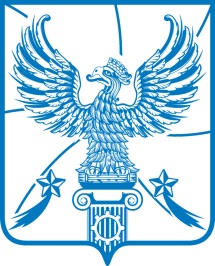 АДМИНИСТРАЦИЯМУНИЦИПАЛЬНОГО ОБРАЗОВАНИЯГОРОДСКОЙ ОКРУГ ЛЮБЕРЦЫ
МОСКОВСКОЙ ОБЛАСТИОктябрьский пр-т, д. 190, г. Люберцы, Московская обл., 140000
Тел.: (495) 554-60-83, факс: (495) 503-15-22, e-mail: sk@lubreg.ru, www.lubreg.ru
 ОКПО04034252 ОГРН 1025003213179 ИНН/КПП 5027036758/502701001________________________________________________________________Протокол о результатах аукциона № 407027.10.2017Аукцион в электронной форме проводится в соответствии с Порядком проведения открытого аукциона в электронной форме на право заключения договора на установку и эксплуатацию рекламных конструкций, размещаемых на земельных участках, зданиях и ином недвижимом имуществе, находящемся в собственности Люберецкого муниципального района Московской области, а также земельных участках, государственная собственность на которые не разграничена на территории Люберецкого муниципального района, утвержденным постановлением администрации муниципального образования Люберецкий муниципальный район Московской области от 23.05.2017 №2069-ПА.Предмет аукциона в электронной форме: право заключения договора на установку и эксплуатацию рекламных конструкций, размещаемых на земельных участках, зданиях или ином недвижимом имуществе, находящемся в собственности городского округа Люберцы Московской области, а также земельных участках, государственная собственность на которые не разграничена на территории городского округа Люберцы Московской области.Собственник, заключающий договор: Администрация городского округа Люберцы Московской областиОрган, уполномоченный на организацию и проведение аукциона: Администрация городского округа Люберцы Московской областиЛоты аукциона:Извещение о проведении аукциона в электронной форме и документация по проведению аукциона в электронной форме размещены на официальном сайте по адресу в сети Интернет: www.torgi.gov.ru и на электронной площадке i.rts-tender.ru процедура №  4070.Согласно протоколу открытия доступа к заявкам на участие в аукционе в электронной форме поданы заявки от:По результатам рассмотрения 1-ых частей заявок на участие в аукционе в электронной форме приняты следующие решения:7.1. Допустить к дальнейшему участию в процедуре следующих участников:7.2. Отказать в допуске к дальнейшему участию в процедуре следующим участникам:Начало проведения аукционного торга: 26.10.2017 10:00.Лучшие ставки участников:10. Дата и время окончания аукционного торга: 26.10.2017 17:39.11. По результатам рассмотрения 2-ых частей заявок на участие в аукционе в электронной форме приняты следующие решения:11.1. Допустить к дальнейшему участию в процедуре следующих участников на основании того, что состав документов претендентов соответствует требованиям документации:11.2. Отказать в допуске к дальнейшему участию в процедуре следующим участникам на основании того, что состав документов претендентов не соответствует требованиям документации:11.3 Участники, не подававшие ценовых предложений в ходе торгов:12. Победители:13. Аукцион в электронной форме признается состоявшимся по лотам:14. Аукцион в электронной форме признается несостоявшимся по лотам:15. Заключить договор со следующим участником аукциона:16. Настоящий протокол подлежит размещению: на электронной площадке www.rts-tender.ru, официальном сайте торгов Российской Федерации  www.torgi.gov.ru, официальном сайте Администрации городского округа Люберцы Московской области.17. На заседании аукционной комиссии по подведению итогов аукциона присутствовали:Всего на заседании присутствовало 5 членов аукционной комиссии. Кворум имеется. Заседание правомочно.Члены комиссии  Номер лота / Наименование лотаНачальная цена за лотСтатус лота № 1 - Отдельно стоящая рекламная конструкция, номер в Схеме 121, адрес: Московская область, г. Люберцы, ул. Хлебозаводская, около д. 8  по ул. Мира (правая сторона по ходу движения от Октябрьского проспекта), тип: стела, размер (м): 2,5 х 3,8, количество сторон: 2, общая площадь информационного поля (м): 19, без подсвета57 000  руб.Не состоялся - 0 заявок № 2 - Отдельно стоящая рекламная конструкция, номер в Схеме 133, адрес: Московская область, г. Люберцы, ул. Кирова, напротив дома №57, тип: щит, размер (м): 3,0х6,0, количество сторон: 2, общая площадь информационного поля (м): 36, внешний подсвет144 000  руб.Состоялся  № 3 - Отдельно стоящая рекламная конструкция, номер в Схеме 139, адрес: Московская область, г. Люберцы, ул. Красногорская, напротив д.20 (правая сторона по ходу движения из г. Москвы), тип: щит, размер (м): 3,0х6,0, количество сторон: 2, общая площадь информационного поля (м): 36, внешний подсвет72 000  руб.Состоялся  № 4 - Отдельно стоящая рекламная конструкция, номер в Схеме 140, адрес: Московская область, г. Люберцы, ул. Л. Толстого, начало д.29 (левая сторона по ходу движения из г. Москвы), тип: щит, размер (м): 3,0х6,0, количество сторон: 2, общая площадь информационного поля (м): 36, внешний подсвет108 000  руб.Состоялся  № 5 - Отдельно стоящая рекламная конструкция, номер в Схеме 145, адрес: Московская область, г. Люберцы, ул. Воинов-Интернационалистов, около д.13 по Комсомольскому проспекту (правая сторона по ходу движения из г. Москвы), тип: щит, размер (м): 3,0х6,0, количество сторон: 2, общая площадь информационного поля (м): 36, внешний подсвет108 000  руб.Состоялся  № 6 - Отдельно стоящая рекламная конструкция, номер в Схеме 152, адрес: Московская область, городской округ Люберцы, р.п. Томилино, пересечение ул. Никитина и Егорьевского шоссе, тип: щит, размер (м): 3х6, количество сторон: 3, общая площадь информационного поля (м): 54, внешний подсвет108 000  руб.Состоялся  № 7 - Отдельно стоящая рекламная конструкция, номер в Схеме 188, адрес: Московская область, г. Люберцы, ул. Воинов-Интернационалистов, напротив д. 16 (правая сторона по ходу движения из г. Москвы), тип: щит, размер (м): 3х6, количество сторон: 2, общая площадь информационного поля (м): 36, внешний подсвет108 000  руб.Состоялся  № 8 - Отдельно стоящая рекламная конструкция, номер в Схеме 195, адрес: Московская область,  г. Люберцы, ул. Инициативная, напротив д. 49, тип: щит, размер (м): 3х6, количество сторон: 2, общая площадь информационного поля (м): 36, внешний подсвет108 000  руб.Состоялся  № 9 - Отдельно стоящая рекламная конструкция, номер в Схеме 199, адрес: Московская область, городской округ Люберцы, Егорьевское шоссе, 0 км. 700 м. (правая сторона по ходу движения из г. Москвы), тип: щит, размер (м): 3х6, количество сторон: 2, общая площадь информационного поля (м): 36, внешний подсвет144 000  руб.Состоялся  № 10 - Отдельно стоящая рекламная конструкция, номер в Схеме 200, адрес: Московская область, городской округ Люберцы, Егорьевское шоссе, 7 км. 050 м. (правая сторона по ходу движения из г. Москвы), тип: щит, размер (м): 3х6, количество сторон: 2, общая площадь информационного поля (м): 36, внешний подсвет108 000  руб.Состоялся  № 11 - Отдельно стоящая рекламная конструкция, номер в Схеме 202, адрес: Московская область, г. Люберцы, Октябрьский проспект, д. 170/7, тип: пилон, размер (м): 3,307 х 1,5 м., количество сторон: 2, общая площадь информационного поля (м): 4,96, без подсвета44 644,50 руб.Не состоялся - 0 заявок № 12 - Отдельно стоящая рекламная конструкция, номер в Схеме 267, адрес: Московская область, городской округ Люберцы, дп. Красково, Автодорога: Москва-Егорьевск-Тума-Касимов, 05 км. 130 м. (левая сторона по ходу движения из г. Москвы), тип: щит, размер (м): 3,0 х 6,0, количество сторон: 2, общая площадь информационного поля (м): 36, внешний подсвет108 000  руб.Состоялся  № 14 - Отдельно стоящая рекламная конструкция, номер в Схеме 349, адрес: Московская область, городской округ Люберцы Лыткаринское шоссе, 1 км 800 м (левая сторона по ходу движения из Москвы), тип: щит, размер (м): 3х6, количество сторон: 2, общая площадь информационного поля (м): 36, внешний подсвет108 000  руб.Состоялся  № 15 - Отдельно стоящая рекламная конструкция, номер в Схеме 350, адрес: Московская область, городской округ Люберцы, Лыткаринское шоссе, 1 км 720 м (левая сторона по ходу движения из Москвы), тип: щит, размер (м): 3х6, количество сторон: 2, общая площадь информационного поля (м): 36, внешний подсвет108 000  руб.Состоялся  № 16 - Отдельно стоящая рекламная конструкция, номер в Схеме 357, адрес: Московская область, городской округ Люберцы, Егорьевское шоссе, 06 км. 500 м. (левая сторона по ходу движения из г. Москвы), тип: щит, размер (м): 3,0х6,0, количество сторон: 2, общая площадь информационного поля (м): 36, внешний подсвет108 000  руб.Состоялся  № 17 - Отдельно стоящая рекламная конструкция, номер в Схеме 359, адрес: Московская область, г. Люберцы, ул. Кирова, конец д.12 (правая сторона по ходу движения из Москвы), тип: стела, размер (м): 2,0 х 5,0, количество сторон: 2, общая площадь информационного поля (м): 20, внешний подсвет100 000  руб.Не состоялся - 1 заявка № 18 - Отдельно стоящая рекламная конструкция, номер в Схеме 360, адрес: Московская область, г. Люберцы, ул. Кирова,  около д.14а (левая сторона по ходу движения от Октябрьского проспекта), тип: стела, размер (м): 10,0х1,0, количество сторон: 2, общая площадь информационного поля (м): 20, внешний подсвет100 000  руб.Не состоялся - 1 заявка № 19 - Отдельно стоящая рекламная конструкция, номер в Схеме 361, адрес: Московская область, г. Люберцы, ул. Кирова,  начало д. 12 (правая сторона по ходу движения из Москвы), тип: щит, размер (м): 3,0х6,0, количество сторон: 2, общая площадь информационного поля (м): 36, внешний подсвет144 000  руб.Состоялся  № 20 - Отдельно стоящая рекламная конструкция, номер в Схеме 364, адрес: Московская область, городской округ Люберцы, рп. Малаховка, Егорьевское шоссе, 07 км. 000 м. (левая сторона по ходу движения из г. Москвы), тип: щит, размер (м): 3,0х6,0, количество сторон: 2, общая площадь информационного поля (м): 36, внешний подсвет108 000  руб.Состоялся  № 21 - Отдельно стоящая рекламная конструкция, номер в Схеме 481, адрес: Московская область, городской округ Люберцы, Старорязанское шоссе 27 км. 000 м. (правая сторона по ходу движения из г. Москвы), тип: щит, размер (м): 3,0х6,0, количество сторон: 2, общая площадь информационного поля (м): 36, внешний подсвет144 000  руб.Состоялся  № 22 - Отдельно стоящая рекламная конструкция, номер в Схеме 493, адрес: Московская область, г. Люберцы, ул. Котельническая, около д.15, тип: панель-кронштейн, размер (м): 1,2х1,8, количество сторон: 2, общая площадь информационного поля (м): 4,32, без подсвета12 960  руб.Не состоялся - 0 заявок № 23 - Отдельно стоящая рекламная конструкция, номер в Схеме 636, адрес: Московская область, городской округ Люберцы, Егорьевское шоссе 1 км. 250 м. (правая сторона по ходу движения из г. Москвы), тип: супер сайт, размер (м): 5,0 х 15,0, количество сторон: 2, общая площадь информационного поля (м): 150, внешний подсвет900 000  руб.Не состоялся - 1 заявка № 24 - Отдельно стоящая рекламная конструкция, номер в Схеме 637, адрес: Московская область, городской округ Люберцы, Егорьевское шоссе 1 км. 550 м. (левая сторона по ходу движения из г. Москвы), тип: супер сайт, размер (м): 5,0 х 15,0, количество сторон: 2, общая площадь информационного поля (м): 150, внешний подсвет900 000  руб.Не состоялся - 1 заявка № 25 - Отдельно стоящая рекламная конструкция, номер в Схеме 712, адрес: Московская область, г. Люберцы, Комсомольский проспект, ул. Красная, напротив д.1  (левая сторона по ходу движения от Октябрьского проспекта), тип: стела, размер (м): 1,6 х 4,0, количество сторон: 2, общая площадь информационного поля (м): 12,8, внутренний подсвет51 200  руб.Не состоялся - 0 заявок № 26 - Отдельно стоящая рекламная конструкция, номер в Схеме 714, адрес: Московская область, г. Люберцы, Октябрьский проспект, у ТЦ «Подосинки», тип: стела, размер (м): 1,6 х 4,0, количество сторон: 2, общая площадь информационного поля (м): 12,8, внутренний подсвет76 800  руб.Не состоялся - 0 заявок № 27 - Отдельно стоящая рекламная конструкция, номер в Схеме 777, адрес: Московская область, г. Люберцы, 3-е почтовое отделение, возле дома 51, тип: щит, размер (м): 3х6, количество сторон: 2, общая площадь информационного поля (м): 36, внешний подсвет108 000  руб.Состоялся  № 28 - Отдельно стоящая рекламная конструкция, номер в Схеме 815, адрес: Московская область, г. Люберцы, ул. Кирова, возле больницы им. Ухтомского, напротив д. 26 и 24, тип: щит, размер (м): 3х6, количество сторон: 2, общая площадь информационного поля (м): 36, внешний подсвет144 000  руб.Состоялся  № 29 - Отдельно стоящая рекламная конструкция, номер в Схеме 827, адрес: Московская область, г. Люберцы, ул. Инициативная, Проектируемый проед 4057, возле АЗС, слева, тип: щит, размер (м): 3х6, количество сторон: 2, общая площадь информационного поля (м): 36, внешний подсвет108 000  руб.Состоялся  № 30 - Отдельно стоящая рекламная конструкция, номер в Схеме 992, адрес: Московская область, городской округ Люберцы, а/д Р105 Егорьевское шоссе, 4км 510м, рядом ТД "Красково", справа, тип: щит, размер (м): 3х6, количество сторон: 2, общая площадь информационного поля (м): 36, внешний подсвет108 000  руб.Состоялся  № 31 - Отдельно стоящая рекламная конструкция, номер в Схеме 1034, адрес: Московская область, городской округ Люберцы, ул.8 Марта д.34, тип: щит, размер (м): 3х6, количество сторон: 2, общая площадь информационного поля (м): 36, внешний подсвет72 000  руб.Состоялся  № 32 - Отдельно стоящая рекламная конструкция, номер в Схеме 1035, адрес: Московская область, г.Люберцы, ул.Красногорская, напротив д.2А, тип: щит, размер (м): 3х6, количество сторон: 2, общая площадь информационного поля (м): 36, внешний подсвет72 000  руб.Не состоялся - 1 заявка № 33 - Отдельно стоящая рекламная конструкция, номер в Схеме 1036, адрес: Московская область, г.Люберцы, ул.Побратимов, напротив д.24, тип: щит, размер (м): 3х6, количество сторон: 2, общая площадь информационного поля (м): 36, внешний подсвет72 000  руб.Состоялся  № 34 - Отдельно стоящая рекламная конструкция, номер в Схеме 1037, адрес: Московская область, г.Люберцы, ул.Электрификаии напротив д.26, тип: щит, размер (м): 3х6, количество сторон: 2, общая площадь информационного поля (м): 36, внешний подсвет72 000  руб.Не состоялся - 1 заявка № 37 - Отдельно стоящая рекламная конструкция, номер в Схеме 1115, адрес: Московская область, г. Люберцы, ул. Кирова, напротив д. 40      (ГСК-1 левая сторона по ходу движения из г. Москвы), тип: стела, размер (м): 1,5х3,0, количество сторон: 2, общая площадь информационного поля (м): 9, внешний подсвет45 000  руб.Не состоялся - 0 заявок № 38 - Отдельно стоящая рекламная конструкция, номер в Схеме 479, адрес: Московская область, городской округ Люберцы, Старорязанское шоссе 26 км. 700 м. (правая сторона по ходу движения из г. Москвы), тип: щит, размер (м): 3,0х6,0, количество сторон: 2, общая площадь информационного поля (м): 36, внешний подсвет144 000  руб.Состоялся  № 39 - Отдельно стоящая рекламная конструкция, номер в Схеме 579, адрес: Московская область, г. Люберцы, ул. Котельническая, около д. 24 А, тип: щит, размер (м): 3х6, количество сторон: 2, общая площадь информационного поля (м): 36, внешний подсвет72 000  руб.Состоялся  № 40 - Отдельно стоящая рекламная конструкция, номер в Схеме 768, адрес: Московская область, городской округ Люберцы, Егорьевское шоссе, 2 км 650 м (правая сторона по ходу движения из Москвы), тип: щит, размер (м): 3х6, количество сторон: 2, общая площадь информационного поля (м): 36, внешний подсвет144 000  руб.Состоялся  № 41 - Отдельно стоящая рекламная конструкция, номер в Схеме 821, адрес: Московская область, г. Люберцы, ул. Инициативная, возле дома 46 (гаражи) (левая сторона по ходу движения из Москвы), тип: щит, размер (м): 3х6, количество сторон: 2, общая площадь информационного поля (м): 36, внешний подсвет108 000  руб.Не состоялся - 1 заявка № 42 - Отдельно стоящая рекламная конструкция, номер в Схеме 989, адрес: Московская область, городской округ Люберцы, а/д Р105 Егорьевское шоссе, 4км 050м рядом с церковью, справа, тип: щит, размер (м): 3х6, количество сторон: 2, общая площадь информационного поля (м): 36, внешний подсвет108 000  руб.Состоялся  № 43 - Отдельно стоящая рекламная конструкция, номер в Схеме 990, адрес: Московская область, городской округ Люберцы, а/д Р105 Егорьевское шоссе, 4км 260м рядом магазин "Все для дома" (перед поворотом на ст. Томилино), справа, тип: щит, размер (м): 3х6, количество сторон: 2, общая площадь информационного поля (м): 36, внешний подсвет108 000  руб.Состоялся  № 44 - Отдельно стоящая рекламная конструкция, номер в Схеме 991, адрес: Московская область, городской округ Люберцы, а/д Р105 Егорьевское шоссе, 4км  410м, перед ТД "Красково", напротив многоэтажного комплекса, справа, тип: щит, размер (м): 3х6, количество сторон: 2, общая площадь информационного поля (м): 36, внешний подсвет108 000  руб.Состоялся  № 45 - Отдельно стоящая рекламная конструкция, номер в Схеме 993, адрес: Московская область, городской округ Люберцы, а/д Р105 Егорьевское шоссе, 4км 490 м, перед ТД "Красково", напротив многоэтажного комплекса, слева, тип: щит, размер (м): 3х6, количество сторон: 2, общая площадь информационного поля (м): 36, внешний подсвет108 000  руб.Состоялся  № 46 - Отдельно стоящая рекламная конструкция, номер в Схеме 1117, адрес: Московская область, г. Люберцы, ул. Побратимов, д.30 (правая сторона по ходу движения из Москвы), тип: щит, размер (м): 3х6, количество сторон: 2, общая площадь информационного поля (м): 36, внешний подсвет72 000  руб.Не состоялся - 1 заявка № 47 - Отдельно стоящая рекламная конструкция, номер в Схеме 141, адрес: Московская область, г. Люберцы, ул. Воинов-Интернационалистов, начало дома 6 (правая сторона по ходу движения из г. Москвы), тип: щит, размер (м): 3,0х6,0, количество сторон: 2, общая площадь информационного поля (м): 36, внешний подсвет108 000  руб.Состоялся  № 48 - Отдельно стоящая рекламная конструкция, номер в Схеме 149, адрес: Московская область, г. Люберцы, ул. Инициативная, около д.76 (левая сторона по ходу движения из Москвы) договор заключеен, тип: стела, размер (м): 1,5 х5,0, количество сторон: 2, общая площадь информационного поля (м): 15, без подсвета67 500  руб.Не состоялся - 0 заявок № 49 - Отдельно стоящая рекламная конструкция, номер в Схеме 793, адрес: Московская область, г. Люберцы, ул. Воинов-Интерна-ционалистов, возле въезда в ГСК 47, тип: щит, размер (м): 3х6, количество сторон: 2, общая площадь информационного поля (м): 36, внешний подсвет108 000  руб.Состоялся  № 50 - Отдельно стоящая рекламная конструкция, номер в Схеме 987, адрес: Московская область, городской округ Люберцы,  Р105 Егорьевское шоссе, 3км 505м рядом АЗС "ТНК", слева, тип: щит, размер (м): 3х6, количество сторон: 2, общая площадь информационного поля (м): 36, внешний подсвет108 000  руб.Состоялся  № 51 - Отдельно стоящая рекламная конструкция, номер в Схеме 144, адрес: Московская область, г. Люберцы, ул. Митрофанова, между домами №5 и №7 (правая сторона по ходу движения из г. Москвы), тип: щит, размер (м): 3,0х6,0, количество сторон: 2, общая площадь информационного поля (м): 36, внешний подсвет108 000  руб.Не состоялся - 1 заявка № 52 - Отдельно стоящая рекламная конструкция, номер в Схеме 1267, адрес: Московская область, г. Люберцы, ул. Котельническая, напротив д. 6 (левая сторона по ходу движения от Октябрьского проспекта), тип: стела, размер (м): 1,5 х 0,9, количество сторон: 1, общая площадь информационного поля (м): 1,35, внешний подсвет3 375  руб.Не состоялся - 1 заявка № 53 - Отдельно стоящая рекламная конструкция, номер в Схеме 1269, адрес: Московская область, г. Люберцы, ул. Электрификации, напротив д. 1, тип: пилар, размер (м): 5,0х1,5, количество сторон: 3, общая площадь информационного поля (м): 22,5, внутренний подсвет45 000  руб.Не состоялся - 0 заявок № 54 - Отдельно стоящая рекламная конструкция, номер в Схеме 661, адрес: Московская область, г. Люберцы, ул. Кирова, д. 43 право из Москвы, тип: щит, размер (м): 4,0 х 2,0, количество сторон: 2, общая площадь информационного поля (м): 16, внешний подсвет80 000  руб.Не состоялся - 1 заявкаНомер лотаВходящий номер заявкиУчастникНаименование участникаИНН/КПППочтовый адрес № 22997/3923Участник №6Общество с ограниченной ответственностью "ВинЭкс"5048009628/504801001142306, Российская Федерация, Московская обл., г. Чехов, ул. Дружбы, 2А, 010 № 23021/3976Участник №7Общество с ограниченной ответственностью "Инфо М"5047126640/504701001141401, Российская Федерация, Московская обл., г. Химки, Проспект Мира, дом 4, 006 № 23028/4005Участник №9Общество с ограниченной ответственностью "АЙС"5027225667/502701001140005, Российская Федерация, Московская обл., г. Люберцы, ул. Комсомольская, 15а, 21 № 23039/4080Участник №12Общество с ограниченной ответственностью "РЕСПЕКТ"5027169606/502701001141407, Российская Федерация, Московская обл., г. Химки, пр-кт. Юбилейный, 7а № 33028/4006Участник №9Общество с ограниченной ответственностью "АЙС"5027225667/502701001140005, Российская Федерация, Московская обл., г. Люберцы, ул. Комсомольская, 15а, 21 № 33039/4081Участник №12Общество с ограниченной ответственностью "РЕСПЕКТ"5027169606/502701001141407, Российская Федерация, Московская обл., г. Химки, пр-кт. Юбилейный, 7а № 43021/3977Участник №7Общество с ограниченной ответственностью "Инфо М"5047126640/504701001141401, Российская Федерация, Московская обл., г. Химки, Проспект Мира, дом 4, 006 № 43028/4007Участник №9Общество с ограниченной ответственностью "АЙС"5027225667/502701001140005, Российская Федерация, Московская обл., г. Люберцы, ул. Комсомольская, 15а, 21 № 43039/4082Участник №12Общество с ограниченной ответственностью "РЕСПЕКТ"5027169606/502701001141407, Российская Федерация, Московская обл., г. Химки, пр-кт. Юбилейный, 7а № 53007/3949Участник №4Общество с ограниченной ответственностью "ГОРРЕКЛАМА"5012028031/501201001143980, Российская Федерация, Московская обл., г. Балашиха, мкр. Железнодорожный, ш. Саввинское, дом 4, корп.1 № 53021/3978Участник №7Общество с ограниченной ответственностью "Инфо М"5047126640/504701001141401, Российская Федерация, Московская обл., г. Химки, Проспект Мира, дом 4, 006 № 53028/4008Участник №9Общество с ограниченной ответственностью "АЙС"5027225667/502701001140005, Российская Федерация, Московская обл., г. Люберцы, ул. Комсомольская, 15а, 21 № 53037/4054Участник №11Молодцов Дмитрий Васильевич505395538253/144010, Российская Федерация, Московская обл., г. Электросталь, ул. Ялагина, 13, 225 № 53039/4083Участник №12Общество с ограниченной ответственностью "РЕСПЕКТ"5027169606/502701001141407, Российская Федерация, Московская обл., г. Химки, пр-кт. Юбилейный, 7а № 63007/3950Участник №4Общество с ограниченной ответственностью "ГОРРЕКЛАМА"5012028031/501201001143980, Российская Федерация, Московская обл., г. Балашиха, мкр. Железнодорожный, ш. Саввинское, дом 4, корп.1 № 63028/4009Участник №9Общество с ограниченной ответственностью "АЙС"5027225667/502701001140005, Российская Федерация, Московская обл., г. Люберцы, ул. Комсомольская, 15а, 21 № 63037/4055Участник №11Молодцов Дмитрий Васильевич505395538253/144010, Российская Федерация, Московская обл., г. Электросталь, ул. Ялагина, 13, 225 № 63039/4084Участник №12Общество с ограниченной ответственностью "РЕСПЕКТ"5027169606/502701001141407, Российская Федерация, Московская обл., г. Химки, пр-кт. Юбилейный, 7а № 73021/3979Участник №7Общество с ограниченной ответственностью "Инфо М"5047126640/504701001141401, Российская Федерация, Московская обл., г. Химки, Проспект Мира, дом 4, 006 № 73028/4010Участник №9Общество с ограниченной ответственностью "АЙС"5027225667/502701001140005, Российская Федерация, Московская обл., г. Люберцы, ул. Комсомольская, 15а, 21 № 73037/4056Участник №11Молодцов Дмитрий Васильевич505395538253/144010, Российская Федерация, Московская обл., г. Электросталь, ул. Ялагина, 13, 225 № 73039/4085Участник №12Общество с ограниченной ответственностью "РЕСПЕКТ"5027169606/502701001141407, Российская Федерация, Московская обл., г. Химки, пр-кт. Юбилейный, 7а № 83000/3934Участник №2ООО "Эдвер-Медиа"5012031860/504101001143966, Российская Федерация, Московская обл., г. Реутов, ул. Новая, 3, 14 № 83007/3951Участник №4Общество с ограниченной ответственностью "ГОРРЕКЛАМА"5012028031/501201001143980, РФ, Московская обл., г. Балашиха, мкр. Железнодорожный, ш. Саввинское, дом 4, корп.1 № 83024/3986Участник №8Акционерное общество "ХХI век-ТВ"7727163988/772701001115326, Российская Федерация, г. Москва, ул. Пятницкая, д. 25, стр. 1 № 83028/4011Участник №9Общество с ограниченной ответственностью "АЙС"5027225667/502701001140005, Российская Федерация, Московская обл., г. Люберцы, ул. Комсомольская, 15а, 21 № 83037/4057Участник №11Молодцов Дмитрий Васильевич505395538253/144010, Российская Федерация, Московская обл., г. Электросталь, ул. Ялагина, 13, 225 № 83039/4086Участник №12Общество с ограниченной ответственностью "РЕСПЕКТ"5027169606/502701001141407, Российская Федерация, Московская обл., г. Химки, пр-кт. Юбилейный, 7а № 93000/3935Участник №2ООО "Эдвер-Медиа"5012031860/504101001143966, Российская Федерация, Московская обл., г. Реутов, ул. Новая, 3, 14 № 93007/3952Участник №4Общество с ограниченной ответственностью "ГОРРЕКЛАМА"5012028031/501201001143980, Российская Федерация, Московская обл., г. Балашиха, мкр. Железнодорожный, ш. Саввинское, дом 4, корп.1 № 93017/3968Участник №5Общество с ограниченной ответственностью «36 Верст»5047174932/504701001141400, Российская Федерация, Московская обл., г. Химки, пр. Мира, дом 11, кв. 78 № 92997/3924Участник №6Общество с ограниченной ответственностью "ВинЭкс"5048009628/504801001142306, Российская Федерация, Московская обл., г. Чехов, ул. Дружбы, 2А, 010 № 93021/3980Участник №7Общество с ограниченной ответственностью "Инфо М"5047126640/504701001141401, Российская Федерация, Московская обл., г. Химки, Проспект Мира, дом 4, 006 № 93024/3987Участник №8Акционерное общество "ХХI век-ТВ"7727163988/772701001115326, Российская Федерация, г. Москва, ул. Пятницкая, д. 25, стр. 1 № 93028/4012Участник №9Общество с ограниченной ответственностью "АЙС"5027225667/502701001140005, Российская Федерация, Московская обл., г. Люберцы, ул. Комсомольская, 15а, 21 № 93026/4000Участник №10ООО "ВОСТОК-МЕДИА"7703642861/772601001117105, Российская Федерация, г. Москва, ш. Варшавское, 1 стр. 17, 306Б № 93037/4058Участник №11Молодцов Дмитрий Васильевич505395538253/144010, Российская Федерация, Московская обл., г. Электросталь, ул. Ялагина, 13, 225 № 93039/4087Участник №12Общество с ограниченной ответственностью "РЕСПЕКТ"5027169606/502701001141407, Российская Федерация, Московская обл., г. Химки, пр-кт. Юбилейный, 7а № 103000/3936Участник №2ООО "Эдвер-Медиа"5012031860/504101001143966, Российская Федерация, Московская обл., г. Реутов, ул. Новая, 3, 14 № 103024/3988Участник №8Акционерное общество "ХХI век-ТВ"7727163988/772701001115326, Российская Федерация, г. Москва, ул. Пятницкая, д. 25, стр. 1 № 103028/4013Участник №9Общество с ограниченной ответственностью "АЙС"5027225667/502701001140005, Российская Федерация, Московская обл., г. Люберцы, ул. Комсомольская, 15а, 21 № 103037/4059Участник №11Молодцов Дмитрий Васильевич505395538253/144010, Российская Федерация, Московская обл., г. Электросталь, ул. Ялагина, 13, 225 № 103039/4088Участник №12Общество с ограниченной ответственностью "РЕСПЕКТ"5027169606/502701001141407, Российская Федерация, Московская обл., г. Химки, пр-кт. Юбилейный, 7а № 123024/3989Участник №8Акционерное общество "ХХI век-ТВ"7727163988/772701001115326, Российская Федерация, г. Москва, ул. Пятницкая, д. 25, стр. 1 № 123028/4014Участник №9Общество с ограниченной ответственностью "АЙС"5027225667/502701001140005, Российская Федерация, Московская обл., г. Люберцы, ул. Комсомольская, 15а, 21 № 123037/4060Участник №11Молодцов Дмитрий Васильевич505395538253/144010, Российская Федерация, Московская обл., г. Электросталь, ул. Ялагина, 13, 225 № 123039/4089Участник №12Общество с ограниченной ответственностью "РЕСПЕКТ"5027169606/502701001141407, Российская Федерация, Московская обл., г. Химки, пр-кт. Юбилейный, 7а № 143000/3939Участник №2ООО "Эдвер-Медиа"5012031860/504101001143966, Российская Федерация, Московская обл., г. Реутов, ул. Новая, 3, 14 № 143028/4015Участник №9Общество с ограниченной ответственностью "АЙС"5027225667/502701001140005, Российская Федерация, Московская обл., г. Люберцы, ул. Комсомольская, 15а, 21 № 143037/4061Участник №11Молодцов Дмитрий Васильевич505395538253/144010, Российская Федерация, Московская обл., г. Электросталь, ул. Ялагина, 13, 225 № 143039/4090Участник №12Общество с ограниченной ответственностью "РЕСПЕКТ"5027169606/502701001141407, Российская Федерация, Московская обл., г. Химки, пр-кт. Юбилейный, 7а № 153000/3940Участник №2ООО "Эдвер-Медиа"5012031860/504101001143966, Российская Федерация, Московская обл., г. Реутов, ул. Новая, 3, 14 № 153017/3969Участник №5Общество с ограниченной ответственностью «36 Верст»5047174932/504701001141400, Российская Федерация, Московская обл., г. Химки, пр. Мира, дом 11, кв. 78 № 153028/4016Участник №9Общество с ограниченной ответственностью "АЙС"5027225667/502701001140005, Российская Федерация, Московская обл., г. Люберцы, ул. Комсомольская, 15а, 21 № 153037/4062Участник №11Молодцов Дмитрий Васильевич505395538253/144010, Российская Федерация, Московская обл., г. Электросталь, ул. Ялагина, 13, 225 № 153039/4091Участник №12Общество с ограниченной ответственностью "РЕСПЕКТ"5027169606/502701001141407, Российская Федерация, Московская обл., г. Химки, пр-кт. Юбилейный, 7а № 163000/3941Участник №2ООО "Эдвер-Медиа"5012031860/504101001143966, Российская Федерация, Московская обл., г. Реутов, ул. Новая, 3, 14 № 162997/3925Участник №6ООО "ВинЭкс"5048009628/504801001142306, РФ, Московская обл., г. Чехов, ул. Дружбы, 2А, 010 № 163024/3990Участник №8Акционерное общество "ХХI век-ТВ"7727163988/772701001115326, Российская Федерация, г. Москва, ул. Пятницкая, д. 25, стр. 1 № 163028/4017Участник №9Общество с ограниченной ответственностью "АЙС"5027225667/502701001140005, Российская Федерация, Московская обл., г. Люберцы, ул. Комсомольская, 15а, 21 № 163026/4001Участник №10ООО "ВОСТОК-МЕДИА"7703642861/772601001117105, Российская Федерация, г. Москва, ш. Варшавское, 1 стр. 17, 306Б № 163037/4063Участник №11Молодцов Дмитрий Васильевич505395538253/144010, Российская Федерация, Московская обл., г. Электросталь, ул. Ялагина, 13, 225 № 163039/4092Участник №12Общество с ограниченной ответственностью "РЕСПЕКТ"5027169606/502701001141407, Российская Федерация, Московская обл., г. Химки, пр-кт. Юбилейный, 7а № 173004/3945Участник №3Саркисян Сурен Ашхарабекович502700032125/140002, РФ, Московская обл., г. Люберцы, Октябрьский пр-кт, 8, 20 № 183004/3946Участник №3Саркисян Сурен Ашхарабекович502700032125/140002, РФ, Московская обл., г. Люберцы, Октябрьский пр-кт, 8, 20 № 193028/4018Участник №9Общество с ограниченной ответственностью "АЙС"5027225667/502701001140005, Российская Федерация, Московская обл., г. Люберцы, ул. Комсомольская, 15а, 21 № 193039/4093Участник №12Общество с ограниченной ответственностью "РЕСПЕКТ"5027169606/502701001141407, Российская Федерация, Московская обл., г. Химки, пр-кт. Юбилейный, 7а № 203000/3942Участник №2ООО "Эдвер-Медиа"5012031860/504101001143966, РФ, Московская обл., г. Реутов, ул. Новая, 3, 14 № 203028/4019Участник №9Общество с ограниченной ответственностью "АЙС"5027225667/502701001140005, Российская Федерация, Московская обл., г. Люберцы, ул. Комсомольская, 15а, 21 № 203037/4064Участник №11Молодцов Дмитрий Васильевич505395538253/144010, Российская Федерация, Московская обл., г. Электросталь, ул. Ялагина, 13, 225 № 203039/4094Участник №12Общество с ограниченной ответственностью "РЕСПЕКТ"5027169606/502701001141407, Российская Федерация, Московская обл., г. Химки, пр-кт. Юбилейный, 7а № 213028/4020Участник №9Общество с ограниченной ответственностью "АЙС"5027225667/502701001140005, Российская Федерация, Московская обл., г. Люберцы, ул. Комсомольская, 15а, 21 № 213037/4065Участник №11Молодцов Дмитрий Васильевич505395538253/144010, Российская Федерация, Московская обл., г. Электросталь, ул. Ялагина, 13, 225 № 213039/4095Участник №12Общество с ограниченной ответственностью "РЕСПЕКТ"5027169606/502701001141407, Российская Федерация, Московская обл., г. Химки, пр-кт. Юбилейный, 7а № 233028/4021Участник №9Общество с ограниченной ответственностью "АЙС"5027225667/502701001140005, Российская Федерация, Московская обл., г. Люберцы, ул. Комсомольская, 15а, 21 № 243028/4022Участник №9ООО "АЙС"5027225667/502701001140005, РФ, Московская обл., г. Люберцы, ул. Комсомольская, 15а, 21 № 273028/4023Участник №9Общество с ограниченной ответственностью "АЙС"5027225667/502701001140005, Российская Федерация, Московская обл., г. Люберцы, ул. Комсомольская, 15а, 21 № 273039/4096Участник №12Общество с ограниченной ответственностью "РЕСПЕКТ"5027169606/502701001141407, Российская Федерация, Московская обл., г. Химки, пр-кт. Юбилейный, 7а № 283021/3981Участник №7Общество с ограниченной ответственностью "Инфо М"5047126640/504701001141401, Российская Федерация, Московская обл., г. Химки, Проспект Мира, дом 4, 006 № 283028/4024Участник №9Общество с ограниченной ответственностью "АЙС"5027225667/502701001140005, Российская Федерация, Московская обл., г. Люберцы, ул. Комсомольская, 15а, 21 № 283037/4067Участник №11Молодцов Дмитрий Васильевич505395538253/144010, Российская Федерация, Московская обл., г. Электросталь, ул. Ялагина, 13, 225 № 283039/4097Участник №12Общество с ограниченной ответственностью "РЕСПЕКТ"5027169606/502701001141407, Российская Федерация, Московская обл., г. Химки, пр-кт. Юбилейный, 7а № 293028/4025Участник №9Общество с ограниченной ответственностью "АЙС"5027225667/502701001140005, Российская Федерация, Московская обл., г. Люберцы, ул. Комсомольская, 15а, 21 № 293037/4068Участник №11Молодцов Дмитрий Васильевич505395538253/144010, Российская Федерация, Московская обл., г. Электросталь, ул. Ялагина, 13, 225 № 293039/4098Участник №12Общество с ограниченной ответственностью "РЕСПЕКТ"5027169606/502701001141407, Российская Федерация, Московская обл., г. Химки, пр-кт. Юбилейный, 7а № 303000/3943Участник №2ООО "Эдвер-Медиа"5012031860/504101001143966, Российская Федерация, Московская обл., г. Реутов, ул. Новая, 3, 14 № 302997/3926Участник №6Общество с ограниченной ответственностью "ВинЭкс"5048009628/504801001142306, Российская Федерация, Московская обл., г. Чехов, ул. Дружбы, 2А, 010 № 303021/3982Участник №7Общество с ограниченной ответственностью "Инфо М"5047126640/504701001141401, Российская Федерация, Московская обл., г. Химки, Проспект Мира, дом 4, 006 № 303028/4026Участник №9Общество с ограниченной ответственностью "АЙС"5027225667/502701001140005, Российская Федерация, Московская обл., г. Люберцы, ул. Комсомольская, 15а, 21 № 303037/4069Участник №11Молодцов Дмитрий Васильевич505395538253/144010, Российская Федерация, Московская обл., г. Электросталь, ул. Ялагина, 13, 225 № 303039/4099Участник №12Общество с ограниченной ответственностью "РЕСПЕКТ"5027169606/502701001141407, Российская Федерация, Московская обл., г. Химки, пр-кт. Юбилейный, 7а № 313028/4027Участник №9Общество с ограниченной ответственностью "АЙС"5027225667/502701001140005, Российская Федерация, Московская обл., г. Люберцы, ул. Комсомольская, 15а, 21 № 313039/4100Участник №12Общество с ограниченной ответственностью "РЕСПЕКТ"5027169606/502701001141407, Российская Федерация, Московская обл., г. Химки, пр-кт. Юбилейный, 7а № 323028/4028Участник №9Общество с ограниченной ответственностью "АЙС"5027225667/502701001140005, Российская Федерация, Московская обл., г. Люберцы, ул. Комсомольская, 15а, 21 № 333017/3970Участник №5Общество с ограниченной ответственностью «36 Верст»5047174932/504701001141400, Российская Федерация, Московская обл., г. Химки, пр. Мира, дом 11, кв. 78 № 333028/4029Участник №9Общество с ограниченной ответственностью "АЙС"5027225667/502701001140005, Российская Федерация, Московская обл., г. Люберцы, ул. Комсомольская, 15а, 21 № 343028/4030Участник №9Общество с ограниченной ответственностью "АЙС"5027225667/502701001140005, Российская Федерация, Московская обл., г. Люберцы, ул. Комсомольская, 15а, 21 № 383028/4031Участник №9Общество с ограниченной ответственностью "АЙС"5027225667/502701001140005, Российская Федерация, Московская обл., г. Люберцы, ул. Комсомольская, 15а, 21 № 383037/4070Участник №11Молодцов Дмитрий Васильевич505395538253/144010, Российская Федерация, Московская обл., г. Электросталь, ул. Ялагина, 13, 225 № 393028/4032Участник №9Общество с ограниченной ответственностью "АЙС"5027225667/502701001140005, Российская Федерация, Московская обл., г. Люберцы, ул. Комсомольская, 15а, 21 № 393037/4071Участник №11Молодцов Дмитрий Васильевич505395538253/144010, Российская Федерация, Московская обл., г. Электросталь, ул. Ялагина, 13, 225 № 403028/4033Участник №9Общество с ограниченной ответственностью "АЙС"5027225667/502701001140005, Российская Федерация, Московская обл., г. Люберцы, ул. Комсомольская, 15а, 21 № 403037/4072Участник №11Молодцов Дмитрий Васильевич505395538253/144010, Российская Федерация, Московская обл., г. Электросталь, ул. Ялагина, 13, 225 № 413028/4034Участник №9Общество с ограниченной ответственностью "АЙС"5027225667/502701001140005, Российская Федерация, Московская обл., г. Люберцы, ул. Комсомольская, 15а, 21 № 422997/3927Участник №6Общество с ограниченной ответственностью "ВинЭкс"5048009628/504801001142306, Российская Федерация, Московская обл., г. Чехов, ул. Дружбы, 2А, 010 № 423028/4035Участник №9Общество с ограниченной ответственностью "АЙС"5027225667/502701001140005, Российская Федерация, Московская обл., г. Люберцы, ул. Комсомольская, 15а, 21 № 423026/4002Участник №10ООО "ВОСТОК-МЕДИА"7703642861/772601001117105, Российская Федерация, г. Москва, ш. Варшавское, 1 стр. 17, 306Б № 423037/4073Участник №11Молодцов Дмитрий Васильевич505395538253/144010, Российская Федерация, Московская обл., г. Электросталь, ул. Ялагина, 13, 225 № 432997/3928Участник №6ООО "ВинЭкс"5048009628/504801001142306, РФ, Московская обл., г. Чехов, ул. Дружбы, 2А, 010 № 433024/3991Участник №8Акционерное общество "ХХI век-ТВ"7727163988/772701001115326, Российская Федерация, г. Москва, ул. Пятницкая, д. 25, стр. 1 № 433028/4036Участник №9Общество с ограниченной ответственностью "АЙС"5027225667/502701001140005, Российская Федерация, Московская обл., г. Люберцы, ул. Комсомольская, 15а, 21 № 433037/4074Участник №11Молодцов Дмитрий Васильевич505395538253/144010, Российская Федерация, Московская обл., г. Электросталь, ул. Ялагина, 13, 225 № 442997/3929Участник №6Общество с ограниченной ответственностью "ВинЭкс"5048009628/504801001142306, Российская Федерация, Московская обл., г. Чехов, ул. Дружбы, 2А, 010 № 443028/4037Участник №9Общество с ограниченной ответственностью "АЙС"5027225667/502701001140005, Российская Федерация, Московская обл., г. Люберцы, ул. Комсомольская, 15а, 21 № 443037/4075Участник №11Молодцов Дмитрий Васильевич505395538253/144010, Российская Федерация, Московская обл., г. Электросталь, ул. Ялагина, 13, 225 № 452997/3930Участник №6Общество с ограниченной ответственностью "ВинЭкс"5048009628/504801001142306, Российская Федерация, Московская обл., г. Чехов, ул. Дружбы, 2А, 010 № 453028/4038Участник №9Общество с ограниченной ответственностью "АЙС"5027225667/502701001140005, Российская Федерация, Московская обл., г. Люберцы, ул. Комсомольская, 15а, 21 № 453037/4076Участник №11Молодцов Дмитрий Васильевич505395538253/144010, Российская Федерация, Московская обл., г. Электросталь, ул. Ялагина, 13, 225 № 463028/4039Участник №9Общество с ограниченной ответственностью "АЙС"5027225667/502701001140005, Российская Федерация, Московская обл., г. Люберцы, ул. Комсомольская, 15а, 21 № 473017/3971Участник №5Общество с ограниченной ответственностью «36 Верст»5047174932/504701001141400, Российская Федерация, Московская обл., г. Химки, пр. Мира, дом 11, кв. 78 № 473021/3983Участник №7Общество с ограниченной ответственностью "Инфо М"5047126640/504701001141401, Российская Федерация, Московская обл., г. Химки, Проспект Мира, дом 4, 006 № 473028/4040Участник №9Общество с ограниченной ответственностью "АЙС"5027225667/502701001140005, Российская Федерация, Московская обл., г. Люберцы, ул. Комсомольская, 15а, 21 № 473026/4003Участник №10ООО "ВОСТОК-МЕДИА"7703642861/772601001117105, Российская Федерация, г. Москва, ш. Варшавское, 1 стр. 17, 306Б № 473037/4077Участник №11Молодцов Дмитрий Васильевич505395538253/144010, Российская Федерация, Московская обл., г. Электросталь, ул. Ялагина, 13, 225 № 493028/4041Участник №9Общество с ограниченной ответственностью "АЙС"5027225667/502701001140005, Российская Федерация, Московская обл., г. Люберцы, ул. Комсомольская, 15а, 21 № 493037/4078Участник №11Молодцов Дмитрий Васильевич505395538253/144010, Российская Федерация, Московская обл., г. Электросталь, ул. Ялагина, 13, 225 № 503017/3972Участник №5Общество с ограниченной ответственностью «36 Верст»5047174932/504701001141400, Российская Федерация, Московская обл., г. Химки, пр. Мира, дом 11, кв. 78 № 502997/3931Участник №6Общество с ограниченной ответственностью "ВинЭкс"5048009628/504801001142306, Российская Федерация, Московская обл., г. Чехов, ул. Дружбы, 2А, 010 № 503028/4042Участник №9Общество с ограниченной ответственностью "АЙС"5027225667/502701001140005, Российская Федерация, Московская обл., г. Люберцы, ул. Комсомольская, 15а, 21 № 503026/4004Участник №10ООО "ВОСТОК-МЕДИА"7703642861/772601001117105, Российская Федерация, г. Москва, ш. Варшавское, 1 стр. 17, 306Б № 503037/4079Участник №11Молодцов Дмитрий Васильевич505395538253/144010, Российская Федерация, Московская обл., г. Электросталь, ул. Ялагина, 13, 225 № 513028/4043Участник №9Общество с ограниченной ответственностью "АЙС"5027225667/502701001140005, Российская Федерация, Московская обл., г. Люберцы, ул. Комсомольская, 15а, 21 № 522849/3621Участник №1ИП Коршунова Екатерина Петровна502713249950/140030, Российская Федерация, Московская обл., п. Малаховка, ул. Первомайская, 8, 4 № 543028/4044Участник №9Общество с ограниченной ответственностью "АЙС"5027225667/502701001140005, Российская Федерация, Московская обл., г. Люберцы, ул. Комсомольская, 15а, 21Номер лотаВходящий номер заявкиУчастникНаименование участникаДата и время поступления заявки № 22997/3923Участник №6Общество с ограниченной ответственностью "ВинЭкс"20.10.2017 10:03 № 23021/3976Участник №7Общество с ограниченной ответственностью "Инфо М"20.10.2017 14:05 № 23028/4005Участник №9Общество с ограниченной ответственностью "АЙС"21.10.2017 20:06 № 23039/4080Участник №12Общество с ограниченной ответственностью "РЕСПЕКТ"23.10.2017 17:17 № 33028/4006Участник №9Общество с ограниченной ответственностью "АЙС"21.10.2017 20:06 № 33039/4081Участник №12Общество с ограниченной ответственностью "РЕСПЕКТ"23.10.2017 17:17 № 43021/3977Участник №7Общество с ограниченной ответственностью "Инфо М"20.10.2017 14:05 № 43028/4007Участник №9Общество с ограниченной ответственностью "АЙС"21.10.2017 20:06 № 43039/4082Участник №12Общество с ограниченной ответственностью "РЕСПЕКТ"23.10.2017 17:17 № 53007/3949Участник №4Общество с ограниченной ответственностью "ГОРРЕКЛАМА"19.10.2017 09:33 № 53021/3978Участник №7Общество с ограниченной ответственностью "Инфо М"20.10.2017 14:05 № 53028/4008Участник №9Общество с ограниченной ответственностью "АЙС"21.10.2017 20:06 № 53037/4054Участник №11Молодцов Дмитрий Васильевич23.10.2017 16:45 № 53039/4083Участник №12Общество с ограниченной ответственностью "РЕСПЕКТ"23.10.2017 17:17 № 63007/3950Участник №4Общество с ограниченной ответственностью "ГОРРЕКЛАМА"19.10.2017 09:33 № 63028/4009Участник №9Общество с ограниченной ответственностью "АЙС"21.10.2017 20:06 № 63037/4055Участник №11Молодцов Дмитрий Васильевич23.10.2017 16:45 № 63039/4084Участник №12Общество с ограниченной ответственностью "РЕСПЕКТ"23.10.2017 17:17 № 73021/3979Участник №7Общество с ограниченной ответственностью "Инфо М"20.10.2017 14:05 № 73028/4010Участник №9Общество с ограниченной ответственностью "АЙС"21.10.2017 20:06 № 73037/4056Участник №11Молодцов Дмитрий Васильевич23.10.2017 16:45 № 73039/4085Участник №12Общество с ограниченной ответственностью "РЕСПЕКТ"23.10.2017 17:17 № 83000/3934Участник №2ООО "Эдвер-Медиа"18.10.2017 17:16 № 83007/3951Участник №4Общество с ограниченной ответственностью "ГОРРЕКЛАМА"19.10.2017 09:33 № 83024/3986Участник №8Акционерное общество "ХХI век-ТВ"20.10.2017 15:49 № 83028/4011Участник №9Общество с ограниченной ответственностью "АЙС"21.10.2017 20:06 № 83037/4057Участник №11Молодцов Дмитрий Васильевич23.10.2017 16:45 № 83039/4086Участник №12Общество с ограниченной ответственностью "РЕСПЕКТ"23.10.2017 17:17 № 93000/3935Участник №2ООО "Эдвер-Медиа"18.10.2017 17:16 № 93007/3952Участник №4Общество с ограниченной ответственностью "ГОРРЕКЛАМА"19.10.2017 09:33 № 93017/3968Участник №5Общество с ограниченной ответственностью «36 Верст»19.10.2017 16:14 № 92997/3924Участник №6Общество с ограниченной ответственностью "ВинЭкс"20.10.2017 10:03 № 93021/3980Участник №7Общество с ограниченной ответственностью "Инфо М"20.10.2017 14:05 № 93024/3987Участник №8Акционерное общество "ХХI век-ТВ"20.10.2017 15:49 № 93028/4012Участник №9Общество с ограниченной ответственностью "АЙС"21.10.2017 20:06 № 93026/4000Участник №10ООО "ВОСТОК-МЕДИА"23.10.2017 13:58 № 93037/4058Участник №11Молодцов Дмитрий Васильевич23.10.2017 16:45 № 93039/4087Участник №12Общество с ограниченной ответственностью "РЕСПЕКТ"23.10.2017 17:17 № 103000/3936Участник №2ООО "Эдвер-Медиа"18.10.2017 17:16 № 103024/3988Участник №8Акционерное общество "ХХI век-ТВ"20.10.2017 15:49 № 103028/4013Участник №9Общество с ограниченной ответственностью "АЙС"21.10.2017 20:06 № 103037/4059Участник №11Молодцов Дмитрий Васильевич23.10.2017 16:45 № 103039/4088Участник №12Общество с ограниченной ответственностью "РЕСПЕКТ"23.10.2017 17:17 № 123024/3989Участник №8Акционерное общество "ХХI век-ТВ"20.10.2017 15:49 № 123028/4014Участник №9Общество с ограниченной ответственностью "АЙС"21.10.2017 20:06 № 123037/4060Участник №11Молодцов Дмитрий Васильевич23.10.2017 16:45 № 123039/4089Участник №12Общество с ограниченной ответственностью "РЕСПЕКТ"23.10.2017 17:17 № 143000/3939Участник №2ООО "Эдвер-Медиа"18.10.2017 17:16 № 143028/4015Участник №9Общество с ограниченной ответственностью "АЙС"21.10.2017 20:06 № 143037/4061Участник №11Молодцов Дмитрий Васильевич23.10.2017 16:45 № 143039/4090Участник №12Общество с ограниченной ответственностью "РЕСПЕКТ"23.10.2017 17:17 № 153000/3940Участник №2ООО "Эдвер-Медиа"18.10.2017 17:16 № 153017/3969Участник №5Общество с ограниченной ответственностью «36 Верст»19.10.2017 16:14 № 153028/4016Участник №9Общество с ограниченной ответственностью "АЙС"21.10.2017 20:06 № 153037/4062Участник №11Молодцов Дмитрий Васильевич23.10.2017 16:45 № 153039/4091Участник №12Общество с ограниченной ответственностью "РЕСПЕКТ"23.10.2017 17:17 № 163000/3941Участник №2ООО "Эдвер-Медиа"18.10.2017 17:16 № 162997/3925Участник №6Общество с ограниченной ответственностью "ВинЭкс"20.10.2017 10:03 № 163024/3990Участник №8Акционерное общество "ХХI век-ТВ"20.10.2017 15:49 № 163028/4017Участник №9Общество с ограниченной ответственностью "АЙС"21.10.2017 20:06 № 163026/4001Участник №10ООО "ВОСТОК-МЕДИА"23.10.2017 13:58 № 163037/4063Участник №11Молодцов Дмитрий Васильевич23.10.2017 16:45 № 163039/4092Участник №12Общество с ограниченной ответственностью "РЕСПЕКТ"23.10.2017 17:17 № 173004/3945Участник №3Саркисян Сурен Ашхарабекович18.10.2017 17:53 № 183004/3946Участник №3Саркисян Сурен Ашхарабекович18.10.2017 17:53 № 193028/4018Участник №9Общество с ограниченной ответственностью "АЙС"21.10.2017 20:06 № 193039/4093Участник №12Общество с ограниченной ответственностью "РЕСПЕКТ"23.10.2017 17:17 № 203000/3942Участник №2ООО "Эдвер-Медиа"18.10.2017 17:16 № 203028/4019Участник №9Общество с ограниченной ответственностью "АЙС"21.10.2017 20:06 № 203037/4064Участник №11Молодцов Дмитрий Васильевич23.10.2017 16:45 № 203039/4094Участник №12Общество с ограниченной ответственностью "РЕСПЕКТ"23.10.2017 17:17 № 213028/4020Участник №9Общество с ограниченной ответственностью "АЙС"21.10.2017 20:06 № 213037/4065Участник №11Молодцов Дмитрий Васильевич23.10.2017 16:45 № 213039/4095Участник №12Общество с ограниченной ответственностью "РЕСПЕКТ"23.10.2017 17:17 № 233028/4021Участник №9Общество с ограниченной ответственностью "АЙС"21.10.2017 20:06 № 243028/4022Участник №9Общество с ограниченной ответственностью "АЙС"21.10.2017 20:06 № 273028/4023Участник №9Общество с ограниченной ответственностью "АЙС"21.10.2017 20:06 № 273039/4096Участник №12Общество с ограниченной ответственностью "РЕСПЕКТ"23.10.2017 17:17 № 283021/3981Участник №7Общество с ограниченной ответственностью "Инфо М"20.10.2017 14:05 № 283028/4024Участник №9Общество с ограниченной ответственностью "АЙС"21.10.2017 20:06 № 283037/4067Участник №11Молодцов Дмитрий Васильевич23.10.2017 16:45 № 283039/4097Участник №12Общество с ограниченной ответственностью "РЕСПЕКТ"23.10.2017 17:17 № 293028/4025Участник №9Общество с ограниченной ответственностью "АЙС"21.10.2017 20:06 № 293037/4068Участник №11Молодцов Дмитрий Васильевич23.10.2017 16:45 № 293039/4098Участник №12Общество с ограниченной ответственностью "РЕСПЕКТ"23.10.2017 17:17 № 303000/3943Участник №2ООО "Эдвер-Медиа"18.10.2017 17:16 № 302997/3926Участник №6Общество с ограниченной ответственностью "ВинЭкс"20.10.2017 10:03 № 303021/3982Участник №7Общество с ограниченной ответственностью "Инфо М"20.10.2017 14:05 № 303028/4026Участник №9Общество с ограниченной ответственностью "АЙС"21.10.2017 20:06 № 303037/4069Участник №11Молодцов Дмитрий Васильевич23.10.2017 16:45 № 303039/4099Участник №12Общество с ограниченной ответственностью "РЕСПЕКТ"23.10.2017 17:17 № 313028/4027Участник №9Общество с ограниченной ответственностью "АЙС"21.10.2017 20:06 № 313039/4100Участник №12Общество с ограниченной ответственностью "РЕСПЕКТ"23.10.2017 17:17 № 323028/4028Участник №9Общество с ограниченной ответственностью "АЙС"21.10.2017 20:06 № 333017/3970Участник №5Общество с ограниченной ответственностью «36 Верст»19.10.2017 16:14 № 333028/4029Участник №9Общество с ограниченной ответственностью "АЙС"21.10.2017 20:06 № 343028/4030Участник №9Общество с ограниченной ответственностью "АЙС"21.10.2017 20:06 № 383028/4031Участник №9Общество с ограниченной ответственностью "АЙС"21.10.2017 20:06 № 383037/4070Участник №11Молодцов Дмитрий Васильевич23.10.2017 16:45 № 393028/4032Участник №9Общество с ограниченной ответственностью "АЙС"21.10.2017 20:06 № 393037/4071Участник №11Молодцов Дмитрий Васильевич23.10.2017 16:45 № 403028/4033Участник №9Общество с ограниченной ответственностью "АЙС"21.10.2017 20:06 № 403037/4072Участник №11Молодцов Дмитрий Васильевич23.10.2017 16:45 № 413028/4034Участник №9Общество с ограниченной ответственностью "АЙС"21.10.2017 20:06 № 422997/3927Участник №6Общество с ограниченной ответственностью "ВинЭкс"20.10.2017 10:03 № 423028/4035Участник №9Общество с ограниченной ответственностью "АЙС"21.10.2017 20:06 № 423026/4002Участник №10ООО "ВОСТОК-МЕДИА"23.10.2017 13:58 № 423037/4073Участник №11Молодцов Дмитрий Васильевич23.10.2017 16:45 № 432997/3928Участник №6Общество с ограниченной ответственностью "ВинЭкс"20.10.2017 10:03 № 433024/3991Участник №8Акционерное общество "ХХI век-ТВ"20.10.2017 15:49 № 433028/4036Участник №9Общество с ограниченной ответственностью "АЙС"21.10.2017 20:06 № 433037/4074Участник №11Молодцов Дмитрий Васильевич23.10.2017 16:45 № 442997/3929Участник №6Общество с ограниченной ответственностью "ВинЭкс"20.10.2017 10:03 № 443028/4037Участник №9Общество с ограниченной ответственностью "АЙС"21.10.2017 20:06 № 443037/4075Участник №11Молодцов Дмитрий Васильевич23.10.2017 16:45 № 452997/3930Участник №6Общество с ограниченной ответственностью "ВинЭкс"20.10.2017 10:03 № 453028/4038Участник №9Общество с ограниченной ответственностью "АЙС"21.10.2017 20:06 № 453037/4076Участник №11Молодцов Дмитрий Васильевич23.10.2017 16:45 № 463028/4039Участник №9Общество с ограниченной ответственностью "АЙС"21.10.2017 20:06 № 473017/3971Участник №5Общество с ограниченной ответственностью «36 Верст»19.10.2017 16:14 № 473021/3983Участник №7Общество с ограниченной ответственностью "Инфо М"20.10.2017 14:05 № 473028/4040Участник №9Общество с ограниченной ответственностью "АЙС"21.10.2017 20:06 № 473026/4003Участник №10ООО "ВОСТОК-МЕДИА"23.10.2017 13:58 № 473037/4077Участник №11Молодцов Дмитрий Васильевич23.10.2017 16:45 № 493028/4041Участник №9Общество с ограниченной ответственностью "АЙС"21.10.2017 20:06 № 493037/4078Участник №11Молодцов Дмитрий Васильевич23.10.2017 16:45 № 503017/3972Участник №5Общество с ограниченной ответственностью «36 Верст»19.10.2017 16:14 № 502997/3931Участник №6Общество с ограниченной ответственностью "ВинЭкс"20.10.2017 10:03 № 503028/4042Участник №9Общество с ограниченной ответственностью "АЙС"21.10.2017 20:06 № 503026/4004Участник №10ООО "ВОСТОК-МЕДИА"23.10.2017 13:58 № 503037/4079Участник №11Молодцов Дмитрий Васильевич23.10.2017 16:45 № 513028/4043Участник №9Общество с ограниченной ответственностью "АЙС"21.10.2017 20:06 № 522849/3621Участник №1ИП Коршунова Екатерина Петровна27.09.2017 16:25 № 543028/4044Участник №9Общество с ограниченной ответственностью "АЙС"21.10.2017 20:06Номер лотаВходящий номер заявкиУчастникНаименование участникаОбоснование принятого решениянетНомер лотаУчастникНаименование участникаПоследняя ставка участникаВремя подачи ставки № 2Участник №7Общество с ограниченной ответственностью "Инфо М"219 240,0026.10.2017 11:42 № 2Участник №9Общество с ограниченной ответственностью "АЙС"211 680,0026.10.2017 11:17 № 2Участник №6Общество с ограниченной ответственностью "ВинЭкс"189 000,0026.10.2017 10:46 № 2Участник №12Общество с ограниченной ответственностью "РЕСПЕКТ"158 760,0026.10.2017 10:20 № 3Участник №12Общество с ограниченной ответственностью "РЕСПЕКТ"75 600,0026.10.2017 10:14 № 4Участник №9Общество с ограниченной ответственностью "АЙС"243 810,0026.10.2017 13:14 № 4Участник №7Общество с ограниченной ответственностью "Инфо М"238 140,0026.10.2017 13:11 № 4Участник №12Общество с ограниченной ответственностью "РЕСПЕКТ"147 420,0026.10.2017 10:55 № 5Участник №4Общество с ограниченной ответственностью "ГОРРЕКЛАМА"447 930,0026.10.2017 17:09 № 5Участник №9Общество с ограниченной ответственностью "АЙС"442 260,0026.10.2017 17:07 № 5Участник №7Общество с ограниченной ответственностью "Инфо М"277 830,0026.10.2017 12:29 № 5Участник №11Молодцов Дмитрий Васильевич198 450,0026.10.2017 10:58 № 5Участник №12Общество с ограниченной ответственностью "РЕСПЕКТ"147 420,0026.10.2017 10:21 № 6Участник №4Общество с ограниченной ответственностью "ГОРРЕКЛАМА"493 290,0026.10.2017 17:09 № 6Участник №9Общество с ограниченной ответственностью "АЙС"487 620,0026.10.2017 17:07 № 6Участник №12Общество с ограниченной ответственностью "РЕСПЕКТ"391 230,0026.10.2017 15:26 № 6Участник №11Молодцов Дмитрий Васильевич192 780,0026.10.2017 11:13 № 7Участник №9Общество с ограниченной ответственностью "АЙС"260 820,0026.10.2017 12:46 № 7Участник №7Общество с ограниченной ответственностью "Инфо М"255 150,0026.10.2017 12:42 № 7Участник №11Молодцов Дмитрий Васильевич232 470,0026.10.2017 12:33 № 7Участник №12Общество с ограниченной ответственностью "РЕСПЕКТ"198 450,0026.10.2017 12:11 № 8Участник №4Общество с ограниченной ответственностью "ГОРРЕКЛАМА"549 990,0026.10.2017 17:09 № 8Участник №9Общество с ограниченной ответственностью "АЙС"544 320,0026.10.2017 17:06 № 8Участник №8Акционерное общество "ХХI век-ТВ"311 850,0026.10.2017 10:35 № 8Участник №11Молодцов Дмитрий Васильевич255 150,0026.10.2017 10:22 № 8Участник №2ООО "Эдвер-Медиа"204 120,0026.10.2017 10:10 № 9Участник №4Общество с ограниченной ответственностью "ГОРРЕКЛАМА"914 760,0026.10.2017 17:09 № 9Участник №9Общество с ограниченной ответственностью "АЙС"907 200,0026.10.2017 17:06 № 9Участник №10ООО "ВОСТОК-МЕДИА"793 800,0026.10.2017 13:43 № 9Участник №5Общество с ограниченной ответственностью «36 Верст»438 480,0026.10.2017 10:20 № 9Участник №8Акционерное общество "ХХI век-ТВ"415 800,0026.10.2017 10:15 № 10Участник №9Общество с ограниченной ответственностью "АЙС"447 930,0026.10.2017 12:44 № 10Участник №2ООО "Эдвер-Медиа"442 260,0026.10.2017 12:36 № 10Участник №8Акционерное общество "ХХI век-ТВ"311 850,0026.10.2017 11:08 № 10Участник №12Общество с ограниченной ответственностью "РЕСПЕКТ"249 480,0026.10.2017 10:32 № 10Участник №11Молодцов Дмитрий Васильевич153 090,0026.10.2017 10:06 № 12Участник №9Общество с ограниченной ответственностью "АЙС"311 850,0026.10.2017 12:52 № 12Участник №8Акционерное общество "ХХI век-ТВ"306 180,0026.10.2017 12:47 № 12Участник №12Общество с ограниченной ответственностью "РЕСПЕКТ"221 130,0026.10.2017 11:38 № 12Участник №11Молодцов Дмитрий Васильевич164 430,0026.10.2017 10:29 № 14Участник №12Общество с ограниченной ответственностью "РЕСПЕКТ"277 830,0026.10.2017 14:38 № 14Участник №9Общество с ограниченной ответственностью "АЙС"272 160,0026.10.2017 14:32 № 14Участник №11Молодцов Дмитрий Васильевич221 130,0026.10.2017 12:41 № 15Участник №9Общество с ограниченной ответственностью "АЙС"470 610,0026.10.2017 14:08 № 15Участник №5Общество с ограниченной ответственностью «36 Верст»464 940,0026.10.2017 14:07 № 15Участник №12Общество с ограниченной ответственностью "РЕСПЕКТ"164 430,0026.10.2017 10:42 № 15Участник №11Молодцов Дмитрий Васильевич153 090,0026.10.2017 10:33 № 16Участник №9Общество с ограниченной ответственностью "АЙС"493 290,0026.10.2017 12:47 № 16Участник №2ООО "Эдвер-Медиа"487 620,0026.10.2017 12:37 № 16Участник №10ООО "ВОСТОК-МЕДИА"453 600,0026.10.2017 12:08 № 16Участник №8Акционерное общество "ХХI век-ТВ"306 180,0026.10.2017 10:38 № 16Участник №11Молодцов Дмитрий Васильевич283 500,0026.10.2017 10:32 № 19Участник №9Общество с ограниченной ответственностью "АЙС"166 320,0026.10.2017 10:30 № 19Участник №12Общество с ограниченной ответственностью "РЕСПЕКТ"158 760,0026.10.2017 10:29 № 20Участник №9Общество с ограниченной ответственностью "АЙС"158 760,0026.10.2017 11:14 № 20Участник №11Молодцов Дмитрий Васильевич153 090,0026.10.2017 11:00 № 20Участник №12Общество с ограниченной ответственностью "РЕСПЕКТ"147 420,0026.10.2017 10:49 № 20Участник №2ООО "Эдвер-Медиа"136 080,0026.10.2017 10:31 № 21Участник №9Общество с ограниченной ответственностью "АЙС"370 440,0026.10.2017 15:39 № 21Участник №12Общество с ограниченной ответственностью "РЕСПЕКТ"362 880,0026.10.2017 15:27 № 21Участник №11Молодцов Дмитрий Васильевич219 240,0026.10.2017 12:32 № 27Участник №9Общество с ограниченной ответственностью "АЙС"226 800,0026.10.2017 14:32 № 27Участник №12Общество с ограниченной ответственностью "РЕСПЕКТ"221 130,0026.10.2017 14:10 № 28Участник №9Общество с ограниченной ответственностью "АЙС"204 120,0026.10.2017 11:26 № 28Участник №7Общество с ограниченной ответственностью "Инфо М"196 560,0026.10.2017 11:25 № 29Участник №11Молодцов Дмитрий Васильевич113 400,0026.10.2017 10:13 № 30Участник №9Общество с ограниченной ответственностью "АЙС"391 230,0026.10.2017 15:39 № 30Участник №12Общество с ограниченной ответственностью "РЕСПЕКТ"385 560,0026.10.2017 15:27 № 30Участник №2ООО "Эдвер-Медиа"289 170,0026.10.2017 12:38 № 30Участник №7Общество с ограниченной ответственностью "Инфо М"283 500,0026.10.2017 12:31 № 30Участник №6Общество с ограниченной ответственностью "ВинЭкс"192 780,0026.10.2017 11:36 № 30Участник №11Молодцов Дмитрий Васильевич147 420,0026.10.2017 10:21 № 31Участник №9Общество с ограниченной ответственностью "АЙС"79 380,0026.10.2017 10:52 № 31Участник №12Общество с ограниченной ответственностью "РЕСПЕКТ"75 600,0026.10.2017 10:44 № 33Участник №5Общество с ограниченной ответственностью «36 Верст»120 960,0026.10.2017 10:55 № 33Участник №9Общество с ограниченной ответственностью "АЙС"117 180,0026.10.2017 10:55 № 38Участник №9Общество с ограниченной ответственностью "АЙС"158 760,0026.10.2017 10:41 № 38Участник №11Молодцов Дмитрий Васильевич151 200,0026.10.2017 10:14 № 39Участник №11Молодцов Дмитрий Васильевич75 600,0026.10.2017 10:14 № 40Участник №9Общество с ограниченной ответственностью "АЙС"173 880,0026.10.2017 11:25 № 40Участник №11Молодцов Дмитрий Васильевич166 320,0026.10.2017 11:01 № 42Участник №9Общество с ограниченной ответственностью "АЙС"362 880,0026.10.2017 16:03 № 42Участник №10ООО "ВОСТОК-МЕДИА"357 210,0026.10.2017 15:48 № 42Участник №6Общество с ограниченной ответственностью "ВинЭкс"198 450,0026.10.2017 10:55 № 42Участник №11Молодцов Дмитрий Васильевич164 430,0026.10.2017 10:35 № 43Участник №9Общество с ограниченной ответственностью "АЙС"317 520,0026.10.2017 13:24 № 43Участник №8Акционерное общество "ХХI век-ТВ"311 850,0026.10.2017 13:23 № 43Участник №6Общество с ограниченной ответственностью "ВинЭкс"204 120,0026.10.2017 11:24 № 43Участник №11Молодцов Дмитрий Васильевич164 430,0026.10.2017 10:36 № 44Участник №9Общество с ограниченной ответственностью "АЙС"204 120,0026.10.2017 12:25 № 44Участник №6Общество с ограниченной ответственностью "ВинЭкс"198 450,0026.10.2017 12:11 № 44Участник №11Молодцов Дмитрий Васильевич192 780,0026.10.2017 12:11 № 45Участник №9Общество с ограниченной ответственностью "АЙС"204 120,0026.10.2017 12:26 № 45Участник №6Общество с ограниченной ответственностью "ВинЭкс"198 450,0026.10.2017 12:14 № 45Участник №11Молодцов Дмитрий Васильевич158 760,0026.10.2017 11:38 № 47Участник №9Общество с ограниченной ответственностью "АЙС"476 280,0026.10.2017 12:26 № 47Участник №5Общество с ограниченной ответственностью «36 Верст»470 610,0026.10.2017 12:26 № 47Участник №10ООО "ВОСТОК-МЕДИА"385 560,0026.10.2017 11:37 № 49Участник №11Молодцов Дмитрий Васильевич124 740,0026.10.2017 10:54 № 49Участник №9Общество с ограниченной ответственностью "АЙС"119 070,0026.10.2017 10:47 № 50Участник №9Общество с ограниченной ответственностью "АЙС"464 940,0026.10.2017 12:24 № 50Участник №5Общество с ограниченной ответственностью «36 Верст»459 270,0026.10.2017 12:16 № 50Участник №10ООО "ВОСТОК-МЕДИА"453 600,0026.10.2017 12:11Номер лотаВходящий номер заявкиУчастникНаименование участникаДата и время поступления заявки № 22997/3923Участник №6Общество с ограниченной ответственностью "ВинЭкс"20.10.2017 10:03 № 23021/3976Участник №7Общество с ограниченной ответственностью "Инфо М"20.10.2017 14:05 № 23039/4080Участник №12Общество с ограниченной ответственностью "РЕСПЕКТ"23.10.2017 17:17 № 33039/4081Участник №12Общество с ограниченной ответственностью "РЕСПЕКТ"23.10.2017 17:17 № 43021/3977Участник №7Общество с ограниченной ответственностью "Инфо М"20.10.2017 14:05 № 43039/4082Участник №12Общество с ограниченной ответственностью "РЕСПЕКТ"23.10.2017 17:17 № 53007/3949Участник №4Общество с ограниченной ответственностью "ГОРРЕКЛАМА"19.10.2017 09:33 № 53021/3978Участник №7Общество с ограниченной ответственностью "Инфо М"20.10.2017 14:05 № 53037/4054Участник №11Молодцов Дмитрий Васильевич23.10.2017 16:45 № 53039/4083Участник №12Общество с ограниченной ответственностью "РЕСПЕКТ"23.10.2017 17:17 № 63007/3950Участник №4Общество с ограниченной ответственностью "ГОРРЕКЛАМА"19.10.2017 09:33 № 63037/4055Участник №11Молодцов Дмитрий Васильевич23.10.2017 16:45 № 63039/4084Участник №12Общество с ограниченной ответственностью "РЕСПЕКТ"23.10.2017 17:17 № 73021/3979Участник №7Общество с ограниченной ответственностью "Инфо М"20.10.2017 14:05 № 73037/4056Участник №11Молодцов Дмитрий Васильевич23.10.2017 16:45 № 73039/4085Участник №12Общество с ограниченной ответственностью "РЕСПЕКТ"23.10.2017 17:17 № 83000/3934Участник №2ООО "Эдвер-Медиа"18.10.2017 17:16 № 83007/3951Участник №4Общество с ограниченной ответственностью "ГОРРЕКЛАМА"19.10.2017 09:33 № 83024/3986Участник №8Акционерное общество "ХХI век-ТВ"20.10.2017 15:49 № 83037/4057Участник №11Молодцов Дмитрий Васильевич23.10.2017 16:45 № 93007/3952Участник №4Общество с ограниченной ответственностью "ГОРРЕКЛАМА"19.10.2017 09:33 № 93017/3968Участник №5Общество с ограниченной ответственностью «36 Верст»19.10.2017 16:14 № 93024/3987Участник №8Акционерное общество "ХХI век-ТВ"20.10.2017 15:49 № 93026/4000Участник №10ООО "ВОСТОК-МЕДИА"23.10.2017 13:58 № 103000/3936Участник №2ООО "Эдвер-Медиа"18.10.2017 17:16 № 103024/3988Участник №8Акционерное общество "ХХI век-ТВ"20.10.2017 15:49 № 103037/4059Участник №11Молодцов Дмитрий Васильевич23.10.2017 16:45 № 103039/4088Участник №12Общество с ограниченной ответственностью "РЕСПЕКТ"23.10.2017 17:17 № 123024/3989Участник №8Акционерное общество "ХХI век-ТВ"20.10.2017 15:49 № 123037/4060Участник №11Молодцов Дмитрий Васильевич23.10.2017 16:45 № 123039/4089Участник №12Общество с ограниченной ответственностью "РЕСПЕКТ"23.10.2017 17:17 № 143037/4061Участник №11Молодцов Дмитрий Васильевич23.10.2017 16:45 № 143039/4090Участник №12Общество с ограниченной ответственностью "РЕСПЕКТ"23.10.2017 17:17 № 153017/3969Участник №5Общество с ограниченной ответственностью «36 Верст»19.10.2017 16:14 № 153037/4062Участник №11Молодцов Дмитрий Васильевич23.10.2017 16:45 № 153039/4091Участник №12Общество с ограниченной ответственностью "РЕСПЕКТ"23.10.2017 17:17 № 163000/3941Участник №2ООО "Эдвер-Медиа"18.10.2017 17:16 № 163024/3990Участник №8Акционерное общество "ХХI век-ТВ"20.10.2017 15:49 № 163026/4001Участник №10ООО "ВОСТОК-МЕДИА"23.10.2017 13:58 № 163037/4063Участник №11Молодцов Дмитрий Васильевич23.10.2017 16:45 № 173004/3945Участник №3Саркисян Сурен Ашхарабекович18.10.2017 17:53 № 183004/3946Участник №3Саркисян Сурен Ашхарабекович18.10.2017 17:53 № 193028/4018Участник №9Общество с ограниченной ответственностью "АЙС"21.10.2017 20:06 № 193039/4093Участник №12Общество с ограниченной ответственностью "РЕСПЕКТ"23.10.2017 17:17 № 203000/3942Участник №2ООО "Эдвер-Медиа"18.10.2017 17:16 № 203037/4064Участник №11Молодцов Дмитрий Васильевич23.10.2017 16:45 № 203039/4094Участник №12Общество с ограниченной ответственностью "РЕСПЕКТ"23.10.2017 17:17 № 213037/4065Участник №11Молодцов Дмитрий Васильевич23.10.2017 16:45 № 213039/4095Участник №12Общество с ограниченной ответственностью "РЕСПЕКТ"23.10.2017 17:17 № 273039/4096Участник №12Общество с ограниченной ответственностью "РЕСПЕКТ"23.10.2017 17:17 № 283021/3981Участник №7Общество с ограниченной ответственностью "Инфо М"20.10.2017 14:05 № 293037/4068Участник №11Молодцов Дмитрий Васильевич23.10.2017 16:45 № 303000/3943Участник №2ООО "Эдвер-Медиа"18.10.2017 17:16 № 302997/3926Участник №6Общество с ограниченной ответственностью "ВинЭкс"20.10.2017 10:03 № 303021/3982Участник №7Общество с ограниченной ответственностью "Инфо М"20.10.2017 14:05 № 303037/4069Участник №11Молодцов Дмитрий Васильевич23.10.2017 16:45 № 303039/4099Участник №12Общество с ограниченной ответственностью "РЕСПЕКТ"23.10.2017 17:17 № 313039/4100Участник №12Общество с ограниченной ответственностью "РЕСПЕКТ"23.10.2017 17:17 № 333017/3970Участник №5Общество с ограниченной ответственностью «36 Верст»19.10.2017 16:14 № 383037/4070Участник №11Молодцов Дмитрий Васильевич23.10.2017 16:45 № 393037/4071Участник №11Молодцов Дмитрий Васильевич23.10.2017 16:45 № 403037/4072Участник №11Молодцов Дмитрий Васильевич23.10.2017 16:45 № 422997/3927Участник №6Общество с ограниченной ответственностью "ВинЭкс"20.10.2017 10:03 № 423026/4002Участник №10ООО "ВОСТОК-МЕДИА"23.10.2017 13:58 № 423037/4073Участник №11Молодцов Дмитрий Васильевич23.10.2017 16:45 № 432997/3928Участник №6Общество с ограниченной ответственностью "ВинЭкс"20.10.2017 10:03 № 433024/3991Участник №8Акционерное общество "ХХI век-ТВ"20.10.2017 15:49 № 433037/4074Участник №11Молодцов Дмитрий Васильевич23.10.2017 16:45 № 442997/3929Участник №6Общество с ограниченной ответственностью "ВинЭкс"20.10.2017 10:03 № 443037/4075Участник №11Молодцов Дмитрий Васильевич23.10.2017 16:45 № 452997/3930Участник №6Общество с ограниченной ответственностью "ВинЭкс"20.10.2017 10:03 № 453037/4076Участник №11Молодцов Дмитрий Васильевич23.10.2017 16:45 № 473017/3971Участник №5Общество с ограниченной ответственностью «36 Верст»19.10.2017 16:14 № 473026/4003Участник №10ООО "ВОСТОК-МЕДИА"23.10.2017 13:58 № 493037/4078Участник №11Молодцов Дмитрий Васильевич23.10.2017 16:45 № 503017/3972Участник №5Общество с ограниченной ответственностью «36 Верст»19.10.2017 16:14 № 503026/4004Участник №10ООО "ВОСТОК-МЕДИА"23.10.2017 13:58 № 522849/3621Участник №1ИП Коршунова Екатерина Петровна27.09.2017 16:25Номер лотаВходящий номер заявкиУчастникНаименование участникаОбоснование принятого решения № 23028/4005Участник №9Общество с ограниченной ответственностью "АЙС"пп. 4 п. 3.5 Извещения - к заявке не приложены обязательные документы № 43028/4007Участник №9Общество с ограниченной ответственностью "АЙС"пп. 4 п. 3.5 Извещения - к заявке не приложены обязательные документы № 53028/4008Участник №9Общество с ограниченной ответственностью "АЙС"пп. 4 п. 3.5 Извещения - к заявке не приложены обязательные документы № 63028/4009Участник №9Общество с ограниченной ответственностью "АЙС"пп. 4 п. 3.5 Извещения - к заявке не приложены обязательные документы № 73028/4010Участник №9Общество с ограниченной ответственностью "АЙС"пп. 4 п. 3.5 Извещения - к заявке не приложены обязательные документы № 83028/4011Участник №9Общество с ограниченной ответственностью "АЙС"пп. 4 п. 3.5 Извещения - к заявке не приложены обязательные документы № 93028/4012Участник №9Общество с ограниченной ответственностью "АЙС"пп. 4 п. 3.5 Извещения - к заявке не приложены обязательные документы № 103028/4013Участник №9Общество с ограниченной ответственностью "АЙС"пп. 4 п. 3.5 Извещения - к заявке не приложены обязательные документы № 123028/4014Участник №9Общество с ограниченной ответственностью "АЙС"пп. 4 п. 3.5 Извещения - к заявке не приложены обязательные документы № 143028/4015Участник №9Общество с ограниченной ответственностью "АЙС"пп. 4 п. 3.5 Извещения - к заявке не приложены обязательные документы № 153028/4016Участник №9Общество с ограниченной ответственностью "АЙС"пп. 4 п. 3.5 Извещения - к заявке не приложены обязательные документы № 163028/4017Участник №9Общество с ограниченной ответственностью "АЙС"пп. 4 п. 3.5 Извещения - к заявке не приложены обязательные документы № 203028/4019Участник №9Общество с ограниченной ответственностью "АЙС"пп. 4 п. 3.5 Извещения - к заявке не приложены обязательные документы № 213028/4020Участник №9Общество с ограниченной ответственностью "АЙС"пп. 4 п. 3.5 Извещения - к заявке не приложены обязательные документы № 233028/4021Участник №9Общество с ограниченной ответственностью "АЙС"пп. 4 п. 3.5 Извещения - к заявке не приложены обязательные документы № 243028/4022Участник №9Общество с ограниченной ответственностью "АЙС"пп. 4 п. 3.5 Извещения - к заявке не приложены обязательные документы № 273028/4023Участник №9Общество с ограниченной ответственностью "АЙС"пп. 4 п. 3.5 Извещения - к заявке не приложены обязательные документы № 283028/4024Участник №9Общество с ограниченной ответственностью "АЙС"пп. 4 п. 3.5 Извещения - к заявке не приложены обязательные документы № 303028/4026Участник №9Общество с ограниченной ответственностью "АЙС"пп. 4 п. 3.5 Извещения - к заявке не приложены обязательные документы № 313028/4027Участник №9Общество с ограниченной ответственностью "АЙС"пп. 4 п. 3.5 Извещения - к заявке не приложены обязательные документы № 323028/4028Участник №9Общество с ограниченной ответственностью "АЙС"пп. 4 п. 3.5 Извещения - к заявке не приложены обязательные документы № 333028/4029Участник №9Общество с ограниченной ответственностью "АЙС"пп. 4 п. 3.5 Извещения - к заявке не приложены обязательные документы № 343028/4030Участник №9Общество с ограниченной ответственностью "АЙС"пп. 4 п. 3.5 Извещения - к заявке не приложены обязательные документы № 383028/4031Участник №9Общество с ограниченной ответственностью "АЙС"пп. 4 п. 3.5 Извещения - к заявке не приложены обязательные документы № 403028/4033Участник №9Общество с ограниченной ответственностью "АЙС"пп. 4 п. 3.5 Извещения - к заявке не приложены обязательные документы № 413028/4034Участник №9Общество с ограниченной ответственностью "АЙС"пп. 4 п. 3.5 Извещения - к заявке не приложены обязательные документы № 423028/4035Участник №9Общество с ограниченной ответственностью "АЙС"пп. 4 п. 3.5 Извещения - к заявке не приложены обязательные документы № 433028/4036Участник №9Общество с ограниченной ответственностью "АЙС"пп. 4 п. 3.5 Извещения - к заявке не приложены обязательные документы № 443028/4037Участник №9Общество с ограниченной ответственностью "АЙС"пп. 4 п. 3.5 Извещения - к заявке не приложены обязательные документы № 453028/4038Участник №9Общество с ограниченной ответственностью "АЙС"пп. 4 п. 3.5 Извещения - к заявке не приложены обязательные документы № 463028/4039Участник №9Общество с ограниченной ответственностью "АЙС"пп. 4 п. 3.5 Извещения - к заявке не приложены обязательные документы № 473028/4040Участник №9Общество с ограниченной ответственностью "АЙС"пп. 4 п. 3.5 Извещения - к заявке не приложены обязательные документы № 493028/4041Участник №9Общество с ограниченной ответственностью "АЙС"пп. 4 п. 3.5 Извещения - к заявке не приложены обязательные документы № 503028/4042Участник №9Общество с ограниченной ответственностью "АЙС"пп. 4 п. 3.5 Извещения - к заявке не приложены обязательные документы № 513028/4043Участник №9Общество с ограниченной ответственностью "АЙС"пп. 4 п. 3.5 Извещения - к заявке не приложены обязательные документы № 543028/4044Участник №9Общество с ограниченной ответственностью "АЙС"пп. 4 п. 3.5 Извещения - к заявке не приложены обязательные документыНомер лотаВходящий номер заявкиУчастникНаименование участника № 33028/4006Участник №9Общество с ограниченной ответственностью "АЙС" № 83039/4086Участник №12Общество с ограниченной ответственностью "РЕСПЕКТ" № 93000/3935Участник №2ООО "Эдвер-Медиа" № 92997/3924Участник №6Общество с ограниченной ответственностью "ВинЭкс" № 93021/3980Участник №7Общество с ограниченной ответственностью "Инфо М" № 93037/4058Участник №11Молодцов Дмитрий Васильевич № 93039/4087Участник №12Общество с ограниченной ответственностью "РЕСПЕКТ" № 143000/3939Участник №2ООО "Эдвер-Медиа" № 153000/3940Участник №2ООО "Эдвер-Медиа" № 162997/3925Участник №6Общество с ограниченной ответственностью "ВинЭкс" № 163039/4092Участник №12Общество с ограниченной ответственностью "РЕСПЕКТ" № 283037/4067Участник №11Молодцов Дмитрий Васильевич № 283039/4097Участник №12Общество с ограниченной ответственностью "РЕСПЕКТ" № 293028/4025Участник №9Общество с ограниченной ответственностью "АЙС" № 293039/4098Участник №12Общество с ограниченной ответственностью "РЕСПЕКТ" № 393028/4032Участник №9Общество с ограниченной ответственностью "АЙС" № 473021/3983Участник №7Общество с ограниченной ответственностью "Инфо М" № 473037/4077Участник №11Молодцов Дмитрий Васильевич № 502997/3931Участник №6Общество с ограниченной ответственностью "ВинЭкс" № 503037/4079Участник №11Молодцов Дмитрий ВасильевичНомер лотаВходящий номер заявки на лотУчастникНаименование участникаМестонахождениеИтоговая ценаДата и время поступления заявки № 23021/3976Участник №7Общество с ограниченной ответственностью "Инфо М"141401, Российская Федерация, Московская обл., г. Химки, Проспект Мира, дом 4, 006219 240  руб.20.10.2017 14:05 № 33039/4081Участник №12Общество с ограниченной ответственностью "РЕСПЕКТ"140050, Российская Федерация, Московская обл., п. Красково, 2-я Заводская, 20/1, 675 600  руб.23.10.2017 17:17 № 43021/3977Участник №7Общество с ограниченной ответственностью "Инфо М"141401, РФ, Московская обл., г. Химки, Проспект Мира, дом 4, 006238 140  руб.20.10.2017 14:05 № 53007/3949Участник №4Общество с ограниченной ответственностью "ГОРРЕКЛАМА"143980, Российская Федерация, Московская обл., г. Балашиха, мкр. Железнодорожный, ш. Саввинское, дом 4, корп.1447 930  руб.19.10.2017 09:33 № 63007/3950Участник №4Общество с ограниченной ответственностью "ГОРРЕКЛАМА"143980, Российская Федерация, Московская обл., г. Балашиха, мкр. Железнодорожный, ш. Саввинское, дом 4, корп.1493 290  руб.19.10.2017 09:33 № 73021/3979Участник №7Общество с ограниченной ответственностью "Инфо М"141401, Российская Федерация, Московская обл., г. Химки, Проспект Мира, дом 4, 006255 150  руб.20.10.2017 14:05 № 83007/3951Участник №4Общество с ограниченной ответственностью "ГОРРЕКЛАМА"143980, Российская Федерация, Московская обл., г. Балашиха, мкр. Железнодорожный, ш. Саввинское, дом 4, корп.1549 990  руб.19.10.2017 09:33 № 93007/3952Участник №4Общество с ограниченной ответственностью "ГОРРЕКЛАМА"143980, Российская Федерация, Московская обл., г. Балашиха, мкр. Железнодорожный, ш. Саввинское, дом 4, корп.1914 760  руб.19.10.2017 09:33 № 103000/3936Участник №2ООО "Эдвер-Медиа"143966, Российская Федерация, Московская обл., г. Реутов, ул. Новая, 3, 14442 260  руб.18.10.2017 17:16 № 123024/3989Участник №8Акционерное общество "ХХI век-ТВ"143002, Российская Федерация, Московская обл., г. Одинцово, ул. Неделина, 9, VIII306 180  руб.20.10.2017 15:49 № 143039/4090Участник №12Общество с ограниченной ответственностью "РЕСПЕКТ"140050, Российская Федерация, Московская обл., п. Красково, 2-я Заводская, 20/1, 6277 830  руб.23.10.2017 17:17 № 153017/3969Участник №5Общество с ограниченной ответственностью «36 Верст»141400, Российская Федерация, Московская обл., г. Химки, пр. Мира, дом 11, кв. 78464 940  руб.19.10.2017 16:14 № 163000/3941Участник №2ООО "Эдвер-Медиа"143966, Российская Федерация, Московская обл., г. Реутов, ул. Новая, 3, 14487 620  руб.18.10.2017 17:16 № 193028/4018Участник №9Общество с ограниченной ответственностью "АЙС"140005, РФ, Московская обл., г. Люберцы, ул. Комсомольская, 15а, 21166 320  руб.21.10.2017 20:06 № 203037/4064Участник №11Молодцов Дмитрий Васильевич144010, Российская Федерация, Московская обл., г. Электросталь, ул. Ялагина, 13, 225153 090  руб.23.10.2017 16:45 № 213039/4095Участник №12Общество с ограниченной ответственностью "РЕСПЕКТ"140050, Российская Федерация, Московская обл., п. Красково, 2-я Заводская, 20/1, 6362 880  руб.23.10.2017 17:17 № 273039/4096Участник №12Общество с ограниченной ответственностью "РЕСПЕКТ"140050, Российская Федерация, Московская обл., п. Красково, 2-я Заводская, 20/1, 6221 130  руб.23.10.2017 17:17 № 283021/3981Участник №7Общество с ограниченной ответственностью "Инфо М"141401, Российская Федерация, Московская обл., г. Химки, Проспект Мира, дом 4, 006196 560  руб.20.10.2017 14:05 № 293037/4068Участник №11Молодцов Дмитрий Васильевич144010, Российская Федерация, Московская обл., г. Электросталь, ул. Ялагина, 13, 225113 400  руб.23.10.2017 16:45 № 303039/4099Участник №12Общество с ограниченной ответственностью "РЕСПЕКТ"140050, Российская Федерация, Московская обл., п. Красково, 2-я Заводская, 20/1, 6385 560  руб.23.10.2017 17:17 № 313039/4100Участник №12Общество с ограниченной ответственностью "РЕСПЕКТ"140050, Российская Федерация, Московская обл., п. Красково, 2-я Заводская, 20/1, 675 600  руб.23.10.2017 17:17 № 333017/3970Участник №5Общество с ограниченной ответственностью «36 Верст»141400, Российская Федерация, Московская обл., г. Химки, пр. Мира, дом 11, кв. 78120 960  руб.19.10.2017 16:14 № 383037/4070Участник №11Молодцов Дмитрий Васильевич144010, Российская Федерация, Московская обл., г. Электросталь, ул. Ялагина, 13, 225151 200  руб.23.10.2017 16:45 № 393037/4071Участник №11Молодцов Дмитрий Васильевич144010, Российская Федерация, Московская обл., г. Электросталь, ул. Ялагина, 13, 22575 600  руб.23.10.2017 16:45 № 403037/4072Участник №11Молодцов Дмитрий Васильевич144010, Российская Федерация, Московская обл., г. Электросталь, ул. Ялагина, 13, 225166 320  руб.23.10.2017 16:45 № 423026/4002Участник №10ООО "ВОСТОК-МЕДИА"117105, РФ, г. Москва, ш. Варшавское, 1 стр. 17, 306Б357 210  руб.23.10.2017 13:58 № 433024/3991Участник №8Акционерное общество "ХХI век-ТВ"143002, Российская Федерация, Московская обл., г. Одинцово, ул. Неделина, 9, VIII311 850  руб.20.10.2017 15:49 № 442997/3929Участник №6Общество с ограниченной ответственностью "ВинЭкс"142306, РФ, Московская обл., г. Чехов, ул. Дружбы, 2А, 010198 450  руб.20.10.2017 10:03 № 452997/3930Участник №6Общество с ограниченной ответственностью "ВинЭкс"142306, Российская Федерация, Московская обл., г. Чехов, ул. Дружбы, 2А, 010198 450  руб.20.10.2017 10:03 № 473017/3971Участник №5Общество с ограниченной ответственностью «36 Верст»141400, Российская Федерация, Московская обл., г. Химки, пр. Мира, дом 11, кв. 78470 610  руб.19.10.2017 16:14 № 493037/4078Участник №11Молодцов Дмитрий Васильевич144010, Российская Федерация, Московская обл., г. Электросталь, ул. Ялагина, 13, 225124 740  руб.23.10.2017 16:45 № 503017/3972Участник №5Общество с ограниченной ответственностью «36 Верст»141400, Российская Федерация, Московская обл., г. Химки, пр. Мира, дом 11, кв. 78459 270  руб.19.10.2017 16:14Номер лота Начальная цена за лот № 2 - Отдельно стоящая рекламная конструкция, номер в Схеме 133, адрес: Московская область, г. Люберцы, ул. Кирова, напротив дома №57, тип: щит, размер (м): 3,0х6,0, количество сторон: 2, общая площадь информационного поля (м): 36, внешний подсвет144 000  руб. № 3 - Отдельно стоящая рекламная конструкция, номер в Схеме 139, адрес: Московская область, г. Люберцы, ул. Красногорская, напротив д.20 (правая сторона по ходу движения из г. Москвы), тип: щит, размер (м): 3,0х6,0, количество сторон: 2, общая площадь информационного поля (м): 36, внешний подсвет72 000  руб. № 4 - Отдельно стоящая рекламная конструкция, номер в Схеме 140, адрес: Московская область, г. Люберцы, ул. Л. Толстого, начало д.29 (левая сторона по ходу движения из г. Москвы), тип: щит, размер (м): 3,0х6,0, количество сторон: 2, общая площадь информационного поля (м): 36, внешний подсвет108 000  руб. № 5 - Отдельно стоящая рекламная конструкция, номер в Схеме 145, адрес: Московская область, г. Люберцы, ул. Воинов-Интернационалистов, около д.13 по Комсомольскому проспекту (правая сторона по ходу движения из г. Москвы), тип: щит, размер (м): 3,0х6,0, количество сторон: 2, общая площадь информационного поля (м): 36, внешний подсвет108 000  руб. № 6 - Отдельно стоящая рекламная конструкция, номер в Схеме 152, адрес: Московская область, городской округ Люберцы, р.п. Томилино, пересечение ул.Никитина и Егорьевского шоссе, тип: щит, размер (м): 3х6, количество сторон: 3, общая площадь информационного поля (м): 54, внешний подсвет108 000  руб. № 7 - Отдельно стоящая рекламная конструкция, номер в Схеме 188, адрес: Московская область, г. Люберцы, ул. Воинов-Интернационалистов, напротив д. 16 (правая сторона по ходу движения из г. Москвы), тип: щит, размер (м): 3х6, количество сторон: 2, общая площадь информационного поля (м): 36, внешний подсвет108 000  руб. № 8 - Отдельно стоящая рекламная конструкция, номер в Схеме 195, адрес: Московская область,  г. Люберцы, ул. Инициативная, напротив д. 49, тип: щит, размер (м): 3х6, количество сторон: 2, общая площадь информационного поля (м): 36, внешний подсвет108 000  руб. № 9 - Отдельно стоящая рекламная конструкция, номер в Схеме 199, адрес: Московская область, городской округ Люберцы, Егорьевское шоссе, 0 км. 700 м. (правая сторона по ходу движения из г. Москвы), тип: щит, размер (м): 3х6, количество сторон: 2, общая площадь информационного поля (м): 36, внешний подсвет144 000  руб. № 10 - Отдельно стоящая рекламная конструкция, номер в Схеме 200, адрес: Московская область, городской округ Люберцы, Егорьевское шоссе, 7 км. 050 м. (правая сторона по ходу движения из г. Москвы), тип: щит, размер (м): 3х6, количество сторон: 2, общая площадь информационного поля (м): 36, внешний подсвет108 000  руб. № 12 - Отдельно стоящая рекламная конструкция, номер в Схеме 267, адрес: Московская область, городской округ Люберцы, дп. Красково, Автодорога: Москва-Егорьевск-Тума-Касимов, 05 км. 130 м. (левая сторона по ходу движения из г. Москвы), тип: щит, размер (м): 3,0 х 6,0, количество сторон: 2, общая площадь информационного поля (м): 36, внешний подсвет108 000  руб. № 14 - Отдельно стоящая рекламная конструкция, номер в Схеме 349, адрес: Московская область, городской округ Люберцы Лыткаринское шоссе, 1 км 800 м (левая сторона по ходу движения из Москвы), тип: щит, размер (м): 3х6, количество сторон: 2, общая площадь информационного поля (м): 36, внешний подсвет108 000  руб. № 15 - Отдельно стоящая рекламная конструкция, номер в Схеме 350, адрес: Московская область, городской округ Люберцы, Лыткаринское шоссе, 1 км 720 м (левая сторона по ходу движения из Москвы), тип: щит, размер (м): 3х6, количество сторон: 2, общая площадь информационного поля (м): 36, внешний подсвет108 000  руб. № 16 - Отдельно стоящая рекламная конструкция, номер в Схеме 357, адрес: Московская область, городской округ Люберцы, Егорьевское шоссе, 06 км. 500 м. (левая сторона по ходу движения из г. Москвы), тип: щит, размер (м): 3,0х6,0, количество сторон: 2, общая площадь информационного поля (м): 36, внешний подсвет108 000  руб. № 19 - Отдельно стоящая рекламная конструкция, номер в Схеме 361, адрес: Московская область, г. Люберцы, ул. Кирова,  начало д. 12 (правая сторона по ходу движения из Москвы), тип: щит, размер (м): 3,0х6,0, количество сторон: 2, общая площадь информационного поля (м): 36, внешний подсвет144 000  руб. № 20 - Отдельно стоящая рекламная конструкция, номер в Схеме 364, адрес: Московская область, городской округ Люберцы, рп. Малаховка, Егорьевское шоссе, 07 км. 000 м. (левая сторона по ходу движения из г. Москвы), тип: щит, размер (м): 3,0х6,0, количество сторон: 2, общая площадь информационного поля (м): 36, внешний подсвет108 000  руб. № 21 - Отдельно стоящая рекламная конструкция, номер в Схеме 481, адрес: Московская область, городской округ Люберцы, Старорязанское шоссе 27 км. 000 м. (правая сторона по ходу движения из г. Москвы), тип: щит, размер (м): 3,0х6,0, количество сторон: 2, общая площадь информационного поля (м): 36, внешний подсвет144 000  руб. № 27 - Отдельно стоящая рекламная конструкция, номер в Схеме 777, адрес: Московская область, г. Люберцы, 3-е почтовое отделение, возле дома 51, тип: щит, размер (м): 3х6, количество сторон: 2, общая площадь информационного поля (м): 36, внешний подсвет108 000  руб. № 28 - Отдельно стоящая рекламная конструкция, номер в Схеме 815, адрес: Московская область, г. Люберцы, ул. Кирова, возле больницы им. Ухтомского, напротив д. 26 и 24, тип: щит, размер (м): 3х6, количество сторон: 2, общая площадь информационного поля (м): 36, внешний подсвет144 000  руб. № 29 - Отдельно стоящая рекламная конструкция, номер в Схеме 827, адрес: Московская область, г. Люберцы, ул. Инициативная, Проектируемый проед 4057, возле АЗС, слева, тип: щит, размер (м): 3х6, количество сторон: 2, общая площадь информационного поля (м): 36, внешний подсвет108 000  руб. № 30 - Отдельно стоящая рекламная конструкция, номер в Схеме 992, адрес: Московская область, городской округ Люберцы, а/д Р105 Егорьевское шоссе, 4км 510м, рядом ТД "Красково", справа, тип: щит, размер (м): 3х6, количество сторон: 2, общая площадь информационного поля (м): 36, внешний подсвет108 000  руб. № 31 - Отдельно стоящая рекламная конструкция, номер в Схеме 1034, адрес: Московская область, городской округ Люберцы, ул.8 Марта д.34, тип: щит, размер (м): 3х6, количество сторон: 2, общая площадь информационного поля (м): 36, внешний подсвет72 000  руб. № 33 - Отдельно стоящая рекламная конструкция, номер в Схеме 1036, адрес: Московская область, г.Люберцы, ул.Побратимов, напротив д.24, тип: щит, размер (м): 3х6, количество сторон: 2, общая площадь информационного поля (м): 36, внешний подсвет72 000  руб. № 38 - Отдельно стоящая рекламная конструкция, номер в Схеме 479, адрес: Московская область, городской округ Люберцы, Старорязанское шоссе 26 км. 700 м. (правая сторона по ходу движения из г. Москвы), тип: щит, размер (м): 3,0х6,0, количество сторон: 2, общая площадь информационного поля (м): 36, внешний подсвет144 000  руб. № 39 - Отдельно стоящая рекламная конструкция, номер в Схеме 579, адрес: Московская область, г. Люберцы, ул. Котельническая, около д. 24 А, тип: щит, размер (м): 3х6, количество сторон: 2, общая площадь информационного поля (м): 36, внешний подсвет72 000  руб. № 40 - Отдельно стоящая рекламная конструкция, номер в Схеме 768, адрес: Московская область, городской округ Люберцы, Егорьевское шоссе, 2 км 650 м (правая сторона по ходу движения из Москвы), тип: щит, размер (м): 3х6, количество сторон: 2, общая площадь информационного поля (м): 36, внешний подсвет144 000  руб. № 42 - Отдельно стоящая рекламная конструкция, номер в Схеме 989, адрес: Московская область, городской округ Люберцы, а/д Р105 Егорьевское шоссе, 4км 050м рядом с церковью, справа, тип: щит, размер (м): 3х6, количество сторон: 2, общая площадь информационного поля (м): 36, внешний подсвет108 000  руб. № 43 - Отдельно стоящая рекламная конструкция, номер в Схеме 990, адрес: Московская область, городской округ Люберцы, а/д Р105 Егорьевское шоссе, 4км 260м рядом магазин "Все для дома" (перед поворотом на ст. Томилино), справа, тип: щит, размер (м): 3х6, количество сторон: 2, общая площадь информационного поля (м): 36, внешний подсвет108 000  руб. № 44 - Отдельно стоящая рекламная конструкция, номер в Схеме 991, адрес: Московская область, городской округ Люберцы, а/д Р105 Егорьевское шоссе, 4км  410м, перед ТД "Красково", напротив многоэтажного комплекса, справа, тип: щит, размер (м): 3х6, количество сторон: 2, общая площадь информационного поля (м): 36, внешний подсвет108 000  руб. № 45 - Отдельно стоящая рекламная конструкция, номер в Схеме 993, адрес: Московская область, городской округ Люберцы, а/д Р105 Егорьевское шоссе, 4км 490 м, перед ТД "Красково", напротив многоэтажного комплекса, слева, тип: щит, размер (м): 3х6, количество сторон: 2, общая площадь информационного поля (м): 36, внешний подсвет108 000  руб. № 47 - Отдельно стоящая рекламная конструкция, номер в Схеме 141, адрес: Московская область, г. Люберцы, ул. Воинов-Интернационалистов, начало дома 6 (правая сторона по ходу движения из г. Москвы), тип: щит, размер (м): 3,0х6,0, количество сторон: 2, общая площадь информационного поля (м): 36, внешний подсвет108 000  руб. № 49 - Отдельно стоящая рекламная конструкция, номер в Схеме 793, адрес: Московская область, г. Люберцы, ул. Воинов-Интерна-ционалистов, возле въезда в ГСК 47, тип: щит, размер (м): 3х6, количество сторон: 2, общая площадь информационного поля (м): 36, внешний подсвет108 000  руб. № 50 - Отдельно стоящая рекламная конструкция, номер в Схеме 987, адрес: Московская область, городской округ Люберцы,  Р105 Егорьевское шоссе, 3км 505м рядом АЗС "ТНК", слева, тип: щит, размер (м): 3х6, количество сторон: 2, общая площадь информационного поля (м): 36, внешний подсвет108 000  руб.Номер лота / Наименование лотаНачальная цена за лот № 1 - Отдельно стоящая рекламная конструкция, номер в Схеме 121, адрес: Московская область, г. Люберцы, ул. Хлебозаводская, около д. 8  по ул. Мира (правая сторона по ходу движения от Октябрьского проспекта), тип: стела, размер (м): 2,5 х 3,8, количество сторон: 2, общая площадь информационного поля (м): 19, без подсвета57 000  руб. № 11 - Отдельно стоящая рекламная конструкция, номер в Схеме 202, адрес: Московская область, г. Люберцы, Октябрьский проспект, д. 170/7, тип: пилон, размер (м): 3,307 х 1,5 м., количество сторон: 2, общая площадь информационного поля (м): 4,96, без подсвета44 644,50 руб. № 17 - Отдельно стоящая рекламная конструкция, номер в Схеме 359, адрес: Московская область, г. Люберцы, ул. Кирова, конец д.12 (правая сторона по ходу движения из Москвы), тип: стела, размер (м): 2,0 х 5,0, количество сторон: 2, общая площадь информационного поля (м): 20, внешний подсвет100 000  руб. № 18 - Отдельно стоящая рекламная конструкция, номер в Схеме 360, адрес: Московская область, г. Люберцы, ул. Кирова,  около д.14а (левая сторона по ходу движения от Октябрьского проспекта), тип: стела, размер (м): 10,0х1,0, количество сторон: 2, общая площадь информационного поля (м): 20, внешний подсвет100 000  руб. № 22 - Отдельно стоящая рекламная конструкция, номер в Схеме 493, адрес: Московская область, г. Люберцы, ул. Котельническая, около д.15, тип: панель-кронштейн, размер (м): 1,2х1,8, количество сторон: 2, общая площадь информационного поля (м): 4,32, без подсвета12 960  руб. № 23 - Отдельно стоящая рекламная конструкция, номер в Схеме 636, адрес: Московская область, городской округ Люберцы, Егорьевское шоссе 1 км. 250 м. (правая сторона по ходу движения из г. Москвы), тип: супер сайт, размер (м): 5,0 х 15,0, количество сторон: 2, общая площадь информационного поля (м): 150, внешний подсвет900 000  руб. № 24 - Отдельно стоящая рекламная конструкция, номер в Схеме 637, адрес: Московская область, городской округ Люберцы, Егорьевское шоссе 1 км. 550 м. (левая сторона по ходу движения из г. Москвы), тип: супер сайт, размер (м): 5,0 х 15,0, количество сторон: 2, общая площадь информационного поля (м): 150, внешний подсвет900 000  руб. № 25 - Отдельно стоящая рекламная конструкция, номер в Схеме 712, адрес: Московская область, г. Люберцы, Комсомольский проспект, ул. Красная, напротив д.1  (левая сторона по ходу движения от Октябрьского проспекта), тип: стела, размер (м): 1,6 х 4,0, количество сторон: 2, общая площадь информационного поля (м): 12,8, внутренний подсвет51 200  руб. № 26 - Отдельно стоящая рекламная конструкция, номер в Схеме 714, адрес: Московская область, г. Люберцы, Октябрьский проспект, у ТЦ «Подосинки», тип: стела, размер (м): 1,6 х 4,0, количество сторон: 2, общая площадь информационного поля (м): 12,8, внутренний подсвет76 800  руб. № 32 - Отдельно стоящая рекламная конструкция, номер в Схеме 1035, адрес: Московская область, г.Люберцы, ул.Красногорская, напротив д.2А, тип: щит, размер (м): 3х6, количество сторон: 2, общая площадь информационного поля (м): 36, внешний подсвет72 000  руб. № 34 - Отдельно стоящая рекламная конструкция, номер в Схеме 1037, адрес: Московская область, г.Люберцы, ул.Электрификаии напротив д.26, тип: щит, размер (м): 3х6, количество сторон: 2, общая площадь информационного поля (м): 36, внешний подсвет72 000  руб. № 37 - Отдельно стоящая рекламная конструкция, номер в Схеме 1115, адрес: Московская область, г. Люберцы, ул. Кирова, напротив д. 40      (ГСК-1 левая сторона по ходу движения из г. Москвы), тип: стела, размер (м): 1,5х3,0, количество сторон: 2, общая площадь информационного поля (м): 9, внешний подсвет45 000  руб. № 41 - Отдельно стоящая рекламная конструкция, номер в Схеме 821, адрес: Московская область, г. Люберцы, ул. Инициативная, возле дома 46 (гаражи) (левая сторона по ходу движения из Москвы), тип: щит, размер (м): 3х6, количество сторон: 2, общая площадь информационного поля (м): 36, внешний подсвет108 000  руб. № 46 - Отдельно стоящая рекламная конструкция, номер в Схеме 1117, адрес: Московская область, г. Люберцы, ул. Побратимов, д.30 (правая сторона по ходу движения из Москвы), тип: щит, размер (м): 3х6, количество сторон: 2, общая площадь информационного поля (м): 36, внешний подсвет72 000  руб. № 48 - Отдельно стоящая рекламная конструкция, номер в Схеме 149, адрес: Московская область, г. Люберцы, ул. Инициативная, около д.76 (левая сторона по ходу движения из Москвы) договор заключеен, тип: стела, размер (м): 1,5 х5,0, количество сторон: 2, общая площадь информационного поля (м): 15, без подсвета67 500  руб. № 51 - Отдельно стоящая рекламная конструкция, номер в Схеме 144, адрес: Московская область, г. Люберцы, ул. Митрофанова, между домами №5 и №7 (правая сторона по ходу движения из г. Москвы), тип: щит, размер (м): 3,0х6,0, количество сторон: 2, общая площадь информационного поля (м): 36, внешний подсвет108 000  руб. № 52 - Отдельно стоящая рекламная конструкция, номер в Схеме 1267, адрес: Московская область, г. Люберцы, ул. Котельническая, напротив д. 6 (левая сторона по ходу движения от Октябрьского проспекта), тип: стела, размер (м): 1,5 х 0,9, количество сторон: 1, общая площадь информационного поля (м): 1,35, внешний подсвет3 375  руб. № 53 - Отдельно стоящая рекламная конструкция, номер в Схеме 1269, адрес: Московская область, г. Люберцы, ул. Электрификации, напротив д. 1, тип: пилар, размер (м): 5,0х1,5, количество сторон: 3, общая площадь информационного поля (м): 22,5, внутренний подсвет45 000  руб. № 54 - Отдельно стоящая рекламная конструкция, номер в Схеме 661, адрес: Московская область, г. Люберцы, ул. Кирова, д. 43 право из Москвы, тип: щит, размер (м): 4,0 х 2,0, количество сторон: 2, общая площадь информационного поля (м): 16, внешний подсвет80 000  руб.Номер лотаВходящий номер заявки на лотУчастникНаименование участникаМестонахождениеИтоговая цена № 23021/3976Участник №7Общество с ограниченной ответственностью "Инфо М"141401, Российская Федерация, Московская обл., г. Химки, Проспект Мира, дом 4, 006219 240  руб. № 33039/4081Участник №12Общество с ограниченной ответственностью "РЕСПЕКТ"140050, Российская Федерация, Московская обл., п. Красково, 2-я Заводская, 20/1, 675 600  руб. № 43021/3977Участник №7Общество с ограниченной ответственностью "Инфо М"141401, Российская Федерация, Московская обл., г. Химки, Проспект Мира, дом 4, 006238 140  руб. № 53007/3949Участник №4Общество с ограниченной ответственностью "ГОРРЕКЛАМА"143980, Российская Федерация, Московская обл., г. Балашиха, мкр. Железнодорожный, ш. Саввинское, дом 4, корп.1447 930  руб. № 63007/3950Участник №4Общество с ограниченной ответственностью "ГОРРЕКЛАМА"143980, Российская Федерация, Московская обл., г. Балашиха, мкр. Железнодорожный, ш. Саввинское, дом 4, корп.1493 290  руб. № 73021/3979Участник №7Общество с ограниченной ответственностью "Инфо М"141401, Российская Федерация, Московская обл., г. Химки, Проспект Мира, дом 4, 006255 150  руб. № 83007/3951Участник №4Общество с ограниченной ответственностью "ГОРРЕКЛАМА"143980, Российская Федерация, Московская обл., г. Балашиха, мкр. Железнодорожный, ш. Саввинское, дом 4, корп.1549 990  руб. № 93007/3952Участник №4Общество с ограниченной ответственностью "ГОРРЕКЛАМА"143980, Российская Федерация, Московская обл., г. Балашиха, мкр. Железнодорожный, ш. Саввинское, дом 4, корп.1914 760  руб. № 103000/3936Участник №2ООО "Эдвер-Медиа"143966, Российская Федерация, Московская обл., г. Реутов, ул. Новая, 3, 14442 260  руб. № 123024/3989Участник №8Акционерное общество "ХХI век-ТВ"143002, Российская Федерация, Московская обл., г. Одинцово, ул. Неделина, 9, VIII306 180  руб. № 143039/4090Участник №12Общество с ограниченной ответственностью "РЕСПЕКТ"140050, Российская Федерация, Московская обл., п. Красково, 2-я Заводская, 20/1, 6277 830  руб. № 153017/3969Участник №5Общество с ограниченной ответственностью «36 Верст»141400, Российская Федерация, Московская обл., г. Химки, пр. Мира, дом 11, кв. 78464 940  руб. № 163000/3941Участник №2ООО "Эдвер-Медиа"143966, Российская Федерация, Московская обл., г. Реутов, ул. Новая, 3, 14487 620  руб.№173004/3945Участник №3Саркисян Сурен Ашхарабекович140002, Российская Федерация, Московская обл., г. Люберцы, Октябрьский проспект, 8, 20100 000  руб.№183004/3946Участник №3Саркисян Сурен Ашхарабекович140002, Российская Федерация, Московская обл., г. Люберцы, Октябрьский проспект, 8, 20100 000  руб. № 193028/4018Участник №9Общество с ограниченной ответственностью "АЙС"140005, РФ, Московская обл., г. Люберцы, ул. Комсомольская, 15а, 21166 320  руб. № 203037/4064Участник №11Молодцов Дмитрий Васильевич144010, Российская Федерация, Московская обл., г. Электросталь, ул. Ялагина, 13, 225153 090  руб. № 213039/4095Участник №12Общество с ограниченной ответственностью "РЕСПЕКТ"140050, Российская Федерация, Московская обл., п. Красково, 2-я Заводская, 20/1, 6362 880  руб. № 273039/4096Участник №12Общество с ограниченной ответственностью "РЕСПЕКТ"140050, Российская Федерация, Московская обл., п. Красково, 2-я Заводская, 20/1, 6221 130  руб. № 283021/3981Участник №7Общество с ограниченной ответственностью "Инфо М"141401, Российская Федерация, Московская обл., г. Химки, Проспект Мира, дом 4, 006196 560  руб. № 293037/4068Участник №11Молодцов Дмитрий Васильевич144010, Российская Федерация, Московская обл., г. Электросталь, ул. Ялагина, 13, 225113 400  руб. № 303039/4099Участник №12Общество с ограниченной ответственностью "РЕСПЕКТ"140050, Российская Федерация, Московская обл., п. Красково, 2-я Заводская, 20/1, 6385 560  руб. № 313039/4100Участник №12Общество с ограниченной ответственностью "РЕСПЕКТ"140050, Российская Федерация, Московская обл., п. Красково, 2-я Заводская, 20/1, 675 600  руб. № 333017/3970Участник №5Общество с ограниченной ответственностью «36 Верст»141400, Российская Федерация, Московская обл., г. Химки, пр. Мира, дом 11, кв. 78120 960  руб. № 383037/4070Участник №11Молодцов Дмитрий Васильевич144010, Российская Федерация, Московская обл., г. Электросталь, ул. Ялагина, 13, 225151 200  руб. № 393037/4071Участник №11Молодцов Дмитрий Васильевич144010, Российская Федерация, Московская обл., г. Электросталь, ул. Ялагина, 13, 22575 600  руб. № 403037/4072Участник №11Молодцов Дмитрий Васильевич144010, Российская Федерация, Московская обл., г. Электросталь, ул. Ялагина, 13, 225166 320  руб. № 423026/4002Участник №10ООО "ВОСТОК-МЕДИА"117105, Российская Федерация, г. Москва, ш. Варшавское, 1 стр. 17, 306Б357 210  руб. № 433024/3991Участник №8Акционерное общество "ХХI век-ТВ"143002, Российская Федерация, Московская обл., г. Одинцово, ул. Неделина, 9, VIII311 850  руб. № 442997/3929Участник №6Общество с ограниченной ответственностью "ВинЭкс"142306, Российская Федерация, Московская обл., г. Чехов, ул. Дружбы, 2А, 010198 450  руб. № 452997/3930Участник №6Общество с ограниченной ответственностью "ВинЭкс"142306, Российская Федерация, Московская обл., г. Чехов, ул. Дружбы, 2А, 010198 450  руб. № 473017/3971Участник №5Общество с ограниченной ответственностью «36 Верст»141400, Российская Федерация, Московская обл., г. Химки, пр. Мира, дом 11, кв. 78470 610  руб. № 493037/4078Участник №11Молодцов Дмитрий Васильевич144010, Российская Федерация, Московская обл., г. Электросталь, ул. Ялагина, 13, 225124 740  руб. № 503017/3972Участник №5Общество с ограниченной ответственностью «36 Верст»141400, Российская Федерация, Московская обл., г. Химки, пр. Мира, дом 11, кв. 78459 270  руб. № 522849/3621Участник №1ИП Коршунова Екатерина Петровна140030, Российская Федерация, Московская обл., п. Малаховка, ул. Первомайская, 8, 43 375  руб.Член комиссииРольСтатусТимашков Кирилл АлександровичПредседатель комиссииприсутствовалТалыпова Марина АнатольевнаЗаместитель председателя комиссииприсутствовалБакшин Сергей ВалерьевичЧлен комиссииприсутствовалЛебедева Ольга АнатольевнаЧлен комиссииприсутствовалМялов Сергей ДмитриевичЧлен комиссииприсутствовалТимашков К.А.Талыпова М.А.Бакшин С.В.Лебедева О. А.Мялов С. Д.